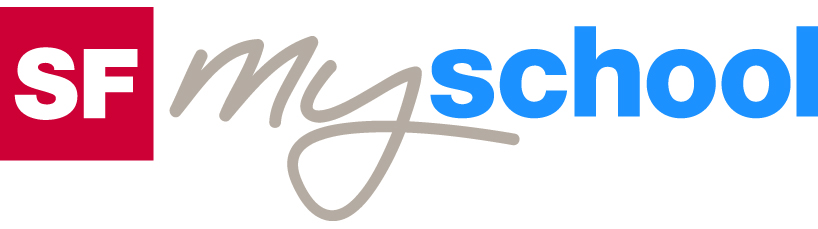 ArbeitsblattArbeitsblatt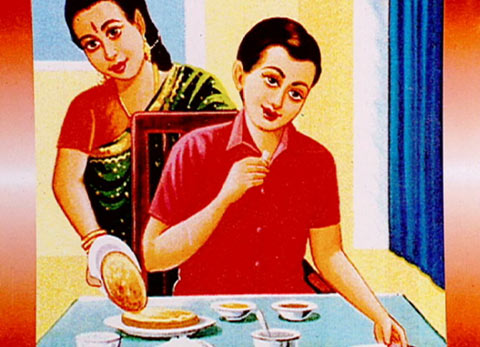 Kulturelle EigenheitenKulturelle EigenheitenKulturelle EigenheitenKulturelle EigenheitenKulturelle EigenheitenKulturelle EigenheitenAnstand (13)28:45 MinutenAnstand (13)28:45 MinutenAnstand (13)28:45 MinutenAnstand (13)28:45 MinutenAnstand (13)28:45 MinutenAnstand (13)28:45 Minuten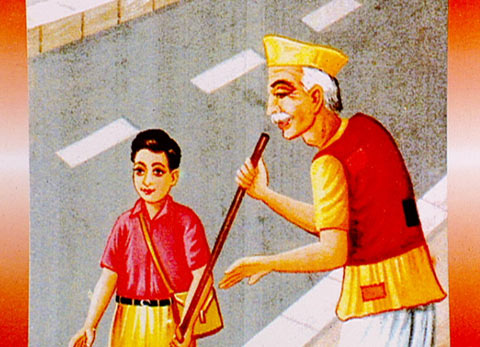 Was ist Anstand? Weshalb braucht es Anstandsregeln?Welche Anstandsregel erkennst du auf dem ersten Bild?Mache weitere eigene Beispiele zu dieser Anstandsregel.Hältst du dich an diese Regeln? Begründe.Welche Anstandsregel erkennst du auf dem zweiten Bild?Mache weitere eigene Beispiele zu dieser Anstandsregel.Hältst du dich an diese Regeln? Begründe. Welche Anstandsregel erkennst du auf dem dritten Bild? Mache weitere eigene Beispiele zu dieser Anstandsregel. Hältst du dich an diese Regeln? Begründe.Welche Anstandsregel erkennst du auf dem vierten Bild?Mache weitere eigene Beispiele zu dieser Anstandsregel. Hältst du dich an diese Regeln? Begründe. Was ist Anstand? Weshalb braucht es Anstandsregeln?Welche Anstandsregel erkennst du auf dem ersten Bild?Mache weitere eigene Beispiele zu dieser Anstandsregel.Hältst du dich an diese Regeln? Begründe.Welche Anstandsregel erkennst du auf dem zweiten Bild?Mache weitere eigene Beispiele zu dieser Anstandsregel.Hältst du dich an diese Regeln? Begründe. Welche Anstandsregel erkennst du auf dem dritten Bild? Mache weitere eigene Beispiele zu dieser Anstandsregel. Hältst du dich an diese Regeln? Begründe.Welche Anstandsregel erkennst du auf dem vierten Bild?Mache weitere eigene Beispiele zu dieser Anstandsregel. Hältst du dich an diese Regeln? Begründe. Was ist Anstand? Weshalb braucht es Anstandsregeln?Welche Anstandsregel erkennst du auf dem ersten Bild?Mache weitere eigene Beispiele zu dieser Anstandsregel.Hältst du dich an diese Regeln? Begründe.Welche Anstandsregel erkennst du auf dem zweiten Bild?Mache weitere eigene Beispiele zu dieser Anstandsregel.Hältst du dich an diese Regeln? Begründe. Welche Anstandsregel erkennst du auf dem dritten Bild? Mache weitere eigene Beispiele zu dieser Anstandsregel. Hältst du dich an diese Regeln? Begründe.Welche Anstandsregel erkennst du auf dem vierten Bild?Mache weitere eigene Beispiele zu dieser Anstandsregel. Hältst du dich an diese Regeln? Begründe. Was ist Anstand? Weshalb braucht es Anstandsregeln?Welche Anstandsregel erkennst du auf dem ersten Bild?Mache weitere eigene Beispiele zu dieser Anstandsregel.Hältst du dich an diese Regeln? Begründe.Welche Anstandsregel erkennst du auf dem zweiten Bild?Mache weitere eigene Beispiele zu dieser Anstandsregel.Hältst du dich an diese Regeln? Begründe. Welche Anstandsregel erkennst du auf dem dritten Bild? Mache weitere eigene Beispiele zu dieser Anstandsregel. Hältst du dich an diese Regeln? Begründe.Welche Anstandsregel erkennst du auf dem vierten Bild?Mache weitere eigene Beispiele zu dieser Anstandsregel. Hältst du dich an diese Regeln? Begründe. Was ist Anstand? Weshalb braucht es Anstandsregeln?Welche Anstandsregel erkennst du auf dem ersten Bild?Mache weitere eigene Beispiele zu dieser Anstandsregel.Hältst du dich an diese Regeln? Begründe.Welche Anstandsregel erkennst du auf dem zweiten Bild?Mache weitere eigene Beispiele zu dieser Anstandsregel.Hältst du dich an diese Regeln? Begründe. Welche Anstandsregel erkennst du auf dem dritten Bild? Mache weitere eigene Beispiele zu dieser Anstandsregel. Hältst du dich an diese Regeln? Begründe.Welche Anstandsregel erkennst du auf dem vierten Bild?Mache weitere eigene Beispiele zu dieser Anstandsregel. Hältst du dich an diese Regeln? Begründe. Was ist Anstand? Weshalb braucht es Anstandsregeln?Welche Anstandsregel erkennst du auf dem ersten Bild?Mache weitere eigene Beispiele zu dieser Anstandsregel.Hältst du dich an diese Regeln? Begründe.Welche Anstandsregel erkennst du auf dem zweiten Bild?Mache weitere eigene Beispiele zu dieser Anstandsregel.Hältst du dich an diese Regeln? Begründe. Welche Anstandsregel erkennst du auf dem dritten Bild? Mache weitere eigene Beispiele zu dieser Anstandsregel. Hältst du dich an diese Regeln? Begründe.Welche Anstandsregel erkennst du auf dem vierten Bild?Mache weitere eigene Beispiele zu dieser Anstandsregel. Hältst du dich an diese Regeln? Begründe. Was ist Anstand? Weshalb braucht es Anstandsregeln?Welche Anstandsregel erkennst du auf dem ersten Bild?Mache weitere eigene Beispiele zu dieser Anstandsregel.Hältst du dich an diese Regeln? Begründe.Welche Anstandsregel erkennst du auf dem zweiten Bild?Mache weitere eigene Beispiele zu dieser Anstandsregel.Hältst du dich an diese Regeln? Begründe. Welche Anstandsregel erkennst du auf dem dritten Bild? Mache weitere eigene Beispiele zu dieser Anstandsregel. Hältst du dich an diese Regeln? Begründe.Welche Anstandsregel erkennst du auf dem vierten Bild?Mache weitere eigene Beispiele zu dieser Anstandsregel. Hältst du dich an diese Regeln? Begründe. Was ist Anstand? Weshalb braucht es Anstandsregeln?Welche Anstandsregel erkennst du auf dem ersten Bild?Mache weitere eigene Beispiele zu dieser Anstandsregel.Hältst du dich an diese Regeln? Begründe.Welche Anstandsregel erkennst du auf dem zweiten Bild?Mache weitere eigene Beispiele zu dieser Anstandsregel.Hältst du dich an diese Regeln? Begründe. Welche Anstandsregel erkennst du auf dem dritten Bild? Mache weitere eigene Beispiele zu dieser Anstandsregel. Hältst du dich an diese Regeln? Begründe.Welche Anstandsregel erkennst du auf dem vierten Bild?Mache weitere eigene Beispiele zu dieser Anstandsregel. Hältst du dich an diese Regeln? Begründe. Was ist Anstand? Weshalb braucht es Anstandsregeln?Welche Anstandsregel erkennst du auf dem ersten Bild?Mache weitere eigene Beispiele zu dieser Anstandsregel.Hältst du dich an diese Regeln? Begründe.Welche Anstandsregel erkennst du auf dem zweiten Bild?Mache weitere eigene Beispiele zu dieser Anstandsregel.Hältst du dich an diese Regeln? Begründe. Welche Anstandsregel erkennst du auf dem dritten Bild? Mache weitere eigene Beispiele zu dieser Anstandsregel. Hältst du dich an diese Regeln? Begründe.Welche Anstandsregel erkennst du auf dem vierten Bild?Mache weitere eigene Beispiele zu dieser Anstandsregel. Hältst du dich an diese Regeln? Begründe. Was ist Anstand? Weshalb braucht es Anstandsregeln?Welche Anstandsregel erkennst du auf dem ersten Bild?Mache weitere eigene Beispiele zu dieser Anstandsregel.Hältst du dich an diese Regeln? Begründe.Welche Anstandsregel erkennst du auf dem zweiten Bild?Mache weitere eigene Beispiele zu dieser Anstandsregel.Hältst du dich an diese Regeln? Begründe. Welche Anstandsregel erkennst du auf dem dritten Bild? Mache weitere eigene Beispiele zu dieser Anstandsregel. Hältst du dich an diese Regeln? Begründe.Welche Anstandsregel erkennst du auf dem vierten Bild?Mache weitere eigene Beispiele zu dieser Anstandsregel. Hältst du dich an diese Regeln? Begründe. Was ist Anstand? Weshalb braucht es Anstandsregeln?Welche Anstandsregel erkennst du auf dem ersten Bild?Mache weitere eigene Beispiele zu dieser Anstandsregel.Hältst du dich an diese Regeln? Begründe.Welche Anstandsregel erkennst du auf dem zweiten Bild?Mache weitere eigene Beispiele zu dieser Anstandsregel.Hältst du dich an diese Regeln? Begründe. Welche Anstandsregel erkennst du auf dem dritten Bild? Mache weitere eigene Beispiele zu dieser Anstandsregel. Hältst du dich an diese Regeln? Begründe.Welche Anstandsregel erkennst du auf dem vierten Bild?Mache weitere eigene Beispiele zu dieser Anstandsregel. Hältst du dich an diese Regeln? Begründe. Was ist Anstand? Weshalb braucht es Anstandsregeln?Welche Anstandsregel erkennst du auf dem ersten Bild?Mache weitere eigene Beispiele zu dieser Anstandsregel.Hältst du dich an diese Regeln? Begründe.Welche Anstandsregel erkennst du auf dem zweiten Bild?Mache weitere eigene Beispiele zu dieser Anstandsregel.Hältst du dich an diese Regeln? Begründe. Welche Anstandsregel erkennst du auf dem dritten Bild? Mache weitere eigene Beispiele zu dieser Anstandsregel. Hältst du dich an diese Regeln? Begründe.Welche Anstandsregel erkennst du auf dem vierten Bild?Mache weitere eigene Beispiele zu dieser Anstandsregel. Hältst du dich an diese Regeln? Begründe. Was ist Anstand? Weshalb braucht es Anstandsregeln?Welche Anstandsregel erkennst du auf dem ersten Bild?Mache weitere eigene Beispiele zu dieser Anstandsregel.Hältst du dich an diese Regeln? Begründe.Welche Anstandsregel erkennst du auf dem zweiten Bild?Mache weitere eigene Beispiele zu dieser Anstandsregel.Hältst du dich an diese Regeln? Begründe. Welche Anstandsregel erkennst du auf dem dritten Bild? Mache weitere eigene Beispiele zu dieser Anstandsregel. Hältst du dich an diese Regeln? Begründe.Welche Anstandsregel erkennst du auf dem vierten Bild?Mache weitere eigene Beispiele zu dieser Anstandsregel. Hältst du dich an diese Regeln? Begründe. Was ist Anstand? Weshalb braucht es Anstandsregeln?Welche Anstandsregel erkennst du auf dem ersten Bild?Mache weitere eigene Beispiele zu dieser Anstandsregel.Hältst du dich an diese Regeln? Begründe.Welche Anstandsregel erkennst du auf dem zweiten Bild?Mache weitere eigene Beispiele zu dieser Anstandsregel.Hältst du dich an diese Regeln? Begründe. Welche Anstandsregel erkennst du auf dem dritten Bild? Mache weitere eigene Beispiele zu dieser Anstandsregel. Hältst du dich an diese Regeln? Begründe.Welche Anstandsregel erkennst du auf dem vierten Bild?Mache weitere eigene Beispiele zu dieser Anstandsregel. Hältst du dich an diese Regeln? Begründe. Was ist Anstand? Weshalb braucht es Anstandsregeln?Welche Anstandsregel erkennst du auf dem ersten Bild?Mache weitere eigene Beispiele zu dieser Anstandsregel.Hältst du dich an diese Regeln? Begründe.Welche Anstandsregel erkennst du auf dem zweiten Bild?Mache weitere eigene Beispiele zu dieser Anstandsregel.Hältst du dich an diese Regeln? Begründe. Welche Anstandsregel erkennst du auf dem dritten Bild? Mache weitere eigene Beispiele zu dieser Anstandsregel. Hältst du dich an diese Regeln? Begründe.Welche Anstandsregel erkennst du auf dem vierten Bild?Mache weitere eigene Beispiele zu dieser Anstandsregel. Hältst du dich an diese Regeln? Begründe. Was ist Anstand? Weshalb braucht es Anstandsregeln?Welche Anstandsregel erkennst du auf dem ersten Bild?Mache weitere eigene Beispiele zu dieser Anstandsregel.Hältst du dich an diese Regeln? Begründe.Welche Anstandsregel erkennst du auf dem zweiten Bild?Mache weitere eigene Beispiele zu dieser Anstandsregel.Hältst du dich an diese Regeln? Begründe. Welche Anstandsregel erkennst du auf dem dritten Bild? Mache weitere eigene Beispiele zu dieser Anstandsregel. Hältst du dich an diese Regeln? Begründe.Welche Anstandsregel erkennst du auf dem vierten Bild?Mache weitere eigene Beispiele zu dieser Anstandsregel. Hältst du dich an diese Regeln? Begründe. Was ist Anstand? Weshalb braucht es Anstandsregeln?Welche Anstandsregel erkennst du auf dem ersten Bild?Mache weitere eigene Beispiele zu dieser Anstandsregel.Hältst du dich an diese Regeln? Begründe.Welche Anstandsregel erkennst du auf dem zweiten Bild?Mache weitere eigene Beispiele zu dieser Anstandsregel.Hältst du dich an diese Regeln? Begründe. Welche Anstandsregel erkennst du auf dem dritten Bild? Mache weitere eigene Beispiele zu dieser Anstandsregel. Hältst du dich an diese Regeln? Begründe.Welche Anstandsregel erkennst du auf dem vierten Bild?Mache weitere eigene Beispiele zu dieser Anstandsregel. Hältst du dich an diese Regeln? Begründe. Was ist Anstand? Weshalb braucht es Anstandsregeln?Welche Anstandsregel erkennst du auf dem ersten Bild?Mache weitere eigene Beispiele zu dieser Anstandsregel.Hältst du dich an diese Regeln? Begründe.Welche Anstandsregel erkennst du auf dem zweiten Bild?Mache weitere eigene Beispiele zu dieser Anstandsregel.Hältst du dich an diese Regeln? Begründe. Welche Anstandsregel erkennst du auf dem dritten Bild? Mache weitere eigene Beispiele zu dieser Anstandsregel. Hältst du dich an diese Regeln? Begründe.Welche Anstandsregel erkennst du auf dem vierten Bild?Mache weitere eigene Beispiele zu dieser Anstandsregel. Hältst du dich an diese Regeln? Begründe. Was ist Anstand? Weshalb braucht es Anstandsregeln?Welche Anstandsregel erkennst du auf dem ersten Bild?Mache weitere eigene Beispiele zu dieser Anstandsregel.Hältst du dich an diese Regeln? Begründe.Welche Anstandsregel erkennst du auf dem zweiten Bild?Mache weitere eigene Beispiele zu dieser Anstandsregel.Hältst du dich an diese Regeln? Begründe. Welche Anstandsregel erkennst du auf dem dritten Bild? Mache weitere eigene Beispiele zu dieser Anstandsregel. Hältst du dich an diese Regeln? Begründe.Welche Anstandsregel erkennst du auf dem vierten Bild?Mache weitere eigene Beispiele zu dieser Anstandsregel. Hältst du dich an diese Regeln? Begründe. Was ist Anstand? Weshalb braucht es Anstandsregeln?Welche Anstandsregel erkennst du auf dem ersten Bild?Mache weitere eigene Beispiele zu dieser Anstandsregel.Hältst du dich an diese Regeln? Begründe.Welche Anstandsregel erkennst du auf dem zweiten Bild?Mache weitere eigene Beispiele zu dieser Anstandsregel.Hältst du dich an diese Regeln? Begründe. Welche Anstandsregel erkennst du auf dem dritten Bild? Mache weitere eigene Beispiele zu dieser Anstandsregel. Hältst du dich an diese Regeln? Begründe.Welche Anstandsregel erkennst du auf dem vierten Bild?Mache weitere eigene Beispiele zu dieser Anstandsregel. Hältst du dich an diese Regeln? Begründe. Was ist Anstand? Weshalb braucht es Anstandsregeln?Welche Anstandsregel erkennst du auf dem ersten Bild?Mache weitere eigene Beispiele zu dieser Anstandsregel.Hältst du dich an diese Regeln? Begründe.Welche Anstandsregel erkennst du auf dem zweiten Bild?Mache weitere eigene Beispiele zu dieser Anstandsregel.Hältst du dich an diese Regeln? Begründe. Welche Anstandsregel erkennst du auf dem dritten Bild? Mache weitere eigene Beispiele zu dieser Anstandsregel. Hältst du dich an diese Regeln? Begründe.Welche Anstandsregel erkennst du auf dem vierten Bild?Mache weitere eigene Beispiele zu dieser Anstandsregel. Hältst du dich an diese Regeln? Begründe. Was ist Anstand? Weshalb braucht es Anstandsregeln?Welche Anstandsregel erkennst du auf dem ersten Bild?Mache weitere eigene Beispiele zu dieser Anstandsregel.Hältst du dich an diese Regeln? Begründe.Welche Anstandsregel erkennst du auf dem zweiten Bild?Mache weitere eigene Beispiele zu dieser Anstandsregel.Hältst du dich an diese Regeln? Begründe. Welche Anstandsregel erkennst du auf dem dritten Bild? Mache weitere eigene Beispiele zu dieser Anstandsregel. Hältst du dich an diese Regeln? Begründe.Welche Anstandsregel erkennst du auf dem vierten Bild?Mache weitere eigene Beispiele zu dieser Anstandsregel. Hältst du dich an diese Regeln? Begründe. Was ist Anstand? Weshalb braucht es Anstandsregeln?Welche Anstandsregel erkennst du auf dem ersten Bild?Mache weitere eigene Beispiele zu dieser Anstandsregel.Hältst du dich an diese Regeln? Begründe.Welche Anstandsregel erkennst du auf dem zweiten Bild?Mache weitere eigene Beispiele zu dieser Anstandsregel.Hältst du dich an diese Regeln? Begründe. Welche Anstandsregel erkennst du auf dem dritten Bild? Mache weitere eigene Beispiele zu dieser Anstandsregel. Hältst du dich an diese Regeln? Begründe.Welche Anstandsregel erkennst du auf dem vierten Bild?Mache weitere eigene Beispiele zu dieser Anstandsregel. Hältst du dich an diese Regeln? Begründe. Was ist Anstand? Weshalb braucht es Anstandsregeln?Welche Anstandsregel erkennst du auf dem ersten Bild?Mache weitere eigene Beispiele zu dieser Anstandsregel.Hältst du dich an diese Regeln? Begründe.Welche Anstandsregel erkennst du auf dem zweiten Bild?Mache weitere eigene Beispiele zu dieser Anstandsregel.Hältst du dich an diese Regeln? Begründe. Welche Anstandsregel erkennst du auf dem dritten Bild? Mache weitere eigene Beispiele zu dieser Anstandsregel. Hältst du dich an diese Regeln? Begründe.Welche Anstandsregel erkennst du auf dem vierten Bild?Mache weitere eigene Beispiele zu dieser Anstandsregel. Hältst du dich an diese Regeln? Begründe. Was ist Anstand? Weshalb braucht es Anstandsregeln?Welche Anstandsregel erkennst du auf dem ersten Bild?Mache weitere eigene Beispiele zu dieser Anstandsregel.Hältst du dich an diese Regeln? Begründe.Welche Anstandsregel erkennst du auf dem zweiten Bild?Mache weitere eigene Beispiele zu dieser Anstandsregel.Hältst du dich an diese Regeln? Begründe. Welche Anstandsregel erkennst du auf dem dritten Bild? Mache weitere eigene Beispiele zu dieser Anstandsregel. Hältst du dich an diese Regeln? Begründe.Welche Anstandsregel erkennst du auf dem vierten Bild?Mache weitere eigene Beispiele zu dieser Anstandsregel. Hältst du dich an diese Regeln? Begründe. Was ist Anstand? Weshalb braucht es Anstandsregeln?Welche Anstandsregel erkennst du auf dem ersten Bild?Mache weitere eigene Beispiele zu dieser Anstandsregel.Hältst du dich an diese Regeln? Begründe.Welche Anstandsregel erkennst du auf dem zweiten Bild?Mache weitere eigene Beispiele zu dieser Anstandsregel.Hältst du dich an diese Regeln? Begründe. Welche Anstandsregel erkennst du auf dem dritten Bild? Mache weitere eigene Beispiele zu dieser Anstandsregel. Hältst du dich an diese Regeln? Begründe.Welche Anstandsregel erkennst du auf dem vierten Bild?Mache weitere eigene Beispiele zu dieser Anstandsregel. Hältst du dich an diese Regeln? Begründe. Was ist Anstand? Weshalb braucht es Anstandsregeln?Welche Anstandsregel erkennst du auf dem ersten Bild?Mache weitere eigene Beispiele zu dieser Anstandsregel.Hältst du dich an diese Regeln? Begründe.Welche Anstandsregel erkennst du auf dem zweiten Bild?Mache weitere eigene Beispiele zu dieser Anstandsregel.Hältst du dich an diese Regeln? Begründe. Welche Anstandsregel erkennst du auf dem dritten Bild? Mache weitere eigene Beispiele zu dieser Anstandsregel. Hältst du dich an diese Regeln? Begründe.Welche Anstandsregel erkennst du auf dem vierten Bild?Mache weitere eigene Beispiele zu dieser Anstandsregel. Hältst du dich an diese Regeln? Begründe. Was ist Anstand? Weshalb braucht es Anstandsregeln?Welche Anstandsregel erkennst du auf dem ersten Bild?Mache weitere eigene Beispiele zu dieser Anstandsregel.Hältst du dich an diese Regeln? Begründe.Welche Anstandsregel erkennst du auf dem zweiten Bild?Mache weitere eigene Beispiele zu dieser Anstandsregel.Hältst du dich an diese Regeln? Begründe. Welche Anstandsregel erkennst du auf dem dritten Bild? Mache weitere eigene Beispiele zu dieser Anstandsregel. Hältst du dich an diese Regeln? Begründe.Welche Anstandsregel erkennst du auf dem vierten Bild?Mache weitere eigene Beispiele zu dieser Anstandsregel. Hältst du dich an diese Regeln? Begründe. Was ist Anstand? Weshalb braucht es Anstandsregeln?Welche Anstandsregel erkennst du auf dem ersten Bild?Mache weitere eigene Beispiele zu dieser Anstandsregel.Hältst du dich an diese Regeln? Begründe.Welche Anstandsregel erkennst du auf dem zweiten Bild?Mache weitere eigene Beispiele zu dieser Anstandsregel.Hältst du dich an diese Regeln? Begründe. Welche Anstandsregel erkennst du auf dem dritten Bild? Mache weitere eigene Beispiele zu dieser Anstandsregel. Hältst du dich an diese Regeln? Begründe.Welche Anstandsregel erkennst du auf dem vierten Bild?Mache weitere eigene Beispiele zu dieser Anstandsregel. Hältst du dich an diese Regeln? Begründe. Was ist Anstand? Weshalb braucht es Anstandsregeln?Welche Anstandsregel erkennst du auf dem ersten Bild?Mache weitere eigene Beispiele zu dieser Anstandsregel.Hältst du dich an diese Regeln? Begründe.Welche Anstandsregel erkennst du auf dem zweiten Bild?Mache weitere eigene Beispiele zu dieser Anstandsregel.Hältst du dich an diese Regeln? Begründe. Welche Anstandsregel erkennst du auf dem dritten Bild? Mache weitere eigene Beispiele zu dieser Anstandsregel. Hältst du dich an diese Regeln? Begründe.Welche Anstandsregel erkennst du auf dem vierten Bild?Mache weitere eigene Beispiele zu dieser Anstandsregel. Hältst du dich an diese Regeln? Begründe. Was ist Anstand? Weshalb braucht es Anstandsregeln?Welche Anstandsregel erkennst du auf dem ersten Bild?Mache weitere eigene Beispiele zu dieser Anstandsregel.Hältst du dich an diese Regeln? Begründe.Welche Anstandsregel erkennst du auf dem zweiten Bild?Mache weitere eigene Beispiele zu dieser Anstandsregel.Hältst du dich an diese Regeln? Begründe. Welche Anstandsregel erkennst du auf dem dritten Bild? Mache weitere eigene Beispiele zu dieser Anstandsregel. Hältst du dich an diese Regeln? Begründe.Welche Anstandsregel erkennst du auf dem vierten Bild?Mache weitere eigene Beispiele zu dieser Anstandsregel. Hältst du dich an diese Regeln? Begründe. Was ist Anstand? Weshalb braucht es Anstandsregeln?Welche Anstandsregel erkennst du auf dem ersten Bild?Mache weitere eigene Beispiele zu dieser Anstandsregel.Hältst du dich an diese Regeln? Begründe.Welche Anstandsregel erkennst du auf dem zweiten Bild?Mache weitere eigene Beispiele zu dieser Anstandsregel.Hältst du dich an diese Regeln? Begründe. Welche Anstandsregel erkennst du auf dem dritten Bild? Mache weitere eigene Beispiele zu dieser Anstandsregel. Hältst du dich an diese Regeln? Begründe.Welche Anstandsregel erkennst du auf dem vierten Bild?Mache weitere eigene Beispiele zu dieser Anstandsregel. Hältst du dich an diese Regeln? Begründe. Was ist Anstand? Weshalb braucht es Anstandsregeln?Welche Anstandsregel erkennst du auf dem ersten Bild?Mache weitere eigene Beispiele zu dieser Anstandsregel.Hältst du dich an diese Regeln? Begründe.Welche Anstandsregel erkennst du auf dem zweiten Bild?Mache weitere eigene Beispiele zu dieser Anstandsregel.Hältst du dich an diese Regeln? Begründe. Welche Anstandsregel erkennst du auf dem dritten Bild? Mache weitere eigene Beispiele zu dieser Anstandsregel. Hältst du dich an diese Regeln? Begründe.Welche Anstandsregel erkennst du auf dem vierten Bild?Mache weitere eigene Beispiele zu dieser Anstandsregel. Hältst du dich an diese Regeln? Begründe. Was ist Anstand? Weshalb braucht es Anstandsregeln?Welche Anstandsregel erkennst du auf dem ersten Bild?Mache weitere eigene Beispiele zu dieser Anstandsregel.Hältst du dich an diese Regeln? Begründe.Welche Anstandsregel erkennst du auf dem zweiten Bild?Mache weitere eigene Beispiele zu dieser Anstandsregel.Hältst du dich an diese Regeln? Begründe. Welche Anstandsregel erkennst du auf dem dritten Bild? Mache weitere eigene Beispiele zu dieser Anstandsregel. Hältst du dich an diese Regeln? Begründe.Welche Anstandsregel erkennst du auf dem vierten Bild?Mache weitere eigene Beispiele zu dieser Anstandsregel. Hältst du dich an diese Regeln? Begründe. Was ist Anstand? Weshalb braucht es Anstandsregeln?Welche Anstandsregel erkennst du auf dem ersten Bild?Mache weitere eigene Beispiele zu dieser Anstandsregel.Hältst du dich an diese Regeln? Begründe.Welche Anstandsregel erkennst du auf dem zweiten Bild?Mache weitere eigene Beispiele zu dieser Anstandsregel.Hältst du dich an diese Regeln? Begründe. Welche Anstandsregel erkennst du auf dem dritten Bild? Mache weitere eigene Beispiele zu dieser Anstandsregel. Hältst du dich an diese Regeln? Begründe.Welche Anstandsregel erkennst du auf dem vierten Bild?Mache weitere eigene Beispiele zu dieser Anstandsregel. Hältst du dich an diese Regeln? Begründe. Was ist Anstand? Weshalb braucht es Anstandsregeln?Welche Anstandsregel erkennst du auf dem ersten Bild?Mache weitere eigene Beispiele zu dieser Anstandsregel.Hältst du dich an diese Regeln? Begründe.Welche Anstandsregel erkennst du auf dem zweiten Bild?Mache weitere eigene Beispiele zu dieser Anstandsregel.Hältst du dich an diese Regeln? Begründe. Welche Anstandsregel erkennst du auf dem dritten Bild? Mache weitere eigene Beispiele zu dieser Anstandsregel. Hältst du dich an diese Regeln? Begründe.Welche Anstandsregel erkennst du auf dem vierten Bild?Mache weitere eigene Beispiele zu dieser Anstandsregel. Hältst du dich an diese Regeln? Begründe. Was ist Anstand? Weshalb braucht es Anstandsregeln?Welche Anstandsregel erkennst du auf dem ersten Bild?Mache weitere eigene Beispiele zu dieser Anstandsregel.Hältst du dich an diese Regeln? Begründe.Welche Anstandsregel erkennst du auf dem zweiten Bild?Mache weitere eigene Beispiele zu dieser Anstandsregel.Hältst du dich an diese Regeln? Begründe. Welche Anstandsregel erkennst du auf dem dritten Bild? Mache weitere eigene Beispiele zu dieser Anstandsregel. Hältst du dich an diese Regeln? Begründe.Welche Anstandsregel erkennst du auf dem vierten Bild?Mache weitere eigene Beispiele zu dieser Anstandsregel. Hältst du dich an diese Regeln? Begründe. Was ist Anstand? Weshalb braucht es Anstandsregeln?Welche Anstandsregel erkennst du auf dem ersten Bild?Mache weitere eigene Beispiele zu dieser Anstandsregel.Hältst du dich an diese Regeln? Begründe.Welche Anstandsregel erkennst du auf dem zweiten Bild?Mache weitere eigene Beispiele zu dieser Anstandsregel.Hältst du dich an diese Regeln? Begründe. Welche Anstandsregel erkennst du auf dem dritten Bild? Mache weitere eigene Beispiele zu dieser Anstandsregel. Hältst du dich an diese Regeln? Begründe.Welche Anstandsregel erkennst du auf dem vierten Bild?Mache weitere eigene Beispiele zu dieser Anstandsregel. Hältst du dich an diese Regeln? Begründe. Was ist Anstand? Weshalb braucht es Anstandsregeln?Welche Anstandsregel erkennst du auf dem ersten Bild?Mache weitere eigene Beispiele zu dieser Anstandsregel.Hältst du dich an diese Regeln? Begründe.Welche Anstandsregel erkennst du auf dem zweiten Bild?Mache weitere eigene Beispiele zu dieser Anstandsregel.Hältst du dich an diese Regeln? Begründe. Welche Anstandsregel erkennst du auf dem dritten Bild? Mache weitere eigene Beispiele zu dieser Anstandsregel. Hältst du dich an diese Regeln? Begründe.Welche Anstandsregel erkennst du auf dem vierten Bild?Mache weitere eigene Beispiele zu dieser Anstandsregel. Hältst du dich an diese Regeln? Begründe. Was ist Anstand? Weshalb braucht es Anstandsregeln?Welche Anstandsregel erkennst du auf dem ersten Bild?Mache weitere eigene Beispiele zu dieser Anstandsregel.Hältst du dich an diese Regeln? Begründe.Welche Anstandsregel erkennst du auf dem zweiten Bild?Mache weitere eigene Beispiele zu dieser Anstandsregel.Hältst du dich an diese Regeln? Begründe. Welche Anstandsregel erkennst du auf dem dritten Bild? Mache weitere eigene Beispiele zu dieser Anstandsregel. Hältst du dich an diese Regeln? Begründe.Welche Anstandsregel erkennst du auf dem vierten Bild?Mache weitere eigene Beispiele zu dieser Anstandsregel. Hältst du dich an diese Regeln? Begründe. 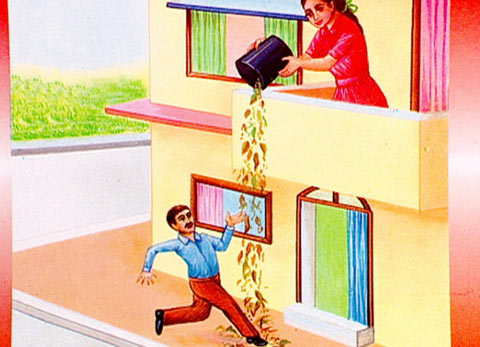 Was ist Anstand? Weshalb braucht es Anstandsregeln?Welche Anstandsregel erkennst du auf dem ersten Bild?Mache weitere eigene Beispiele zu dieser Anstandsregel.Hältst du dich an diese Regeln? Begründe.Welche Anstandsregel erkennst du auf dem zweiten Bild?Mache weitere eigene Beispiele zu dieser Anstandsregel.Hältst du dich an diese Regeln? Begründe. Welche Anstandsregel erkennst du auf dem dritten Bild? Mache weitere eigene Beispiele zu dieser Anstandsregel. Hältst du dich an diese Regeln? Begründe.Welche Anstandsregel erkennst du auf dem vierten Bild?Mache weitere eigene Beispiele zu dieser Anstandsregel. Hältst du dich an diese Regeln? Begründe. Was ist Anstand? Weshalb braucht es Anstandsregeln?Welche Anstandsregel erkennst du auf dem ersten Bild?Mache weitere eigene Beispiele zu dieser Anstandsregel.Hältst du dich an diese Regeln? Begründe.Welche Anstandsregel erkennst du auf dem zweiten Bild?Mache weitere eigene Beispiele zu dieser Anstandsregel.Hältst du dich an diese Regeln? Begründe. Welche Anstandsregel erkennst du auf dem dritten Bild? Mache weitere eigene Beispiele zu dieser Anstandsregel. Hältst du dich an diese Regeln? Begründe.Welche Anstandsregel erkennst du auf dem vierten Bild?Mache weitere eigene Beispiele zu dieser Anstandsregel. Hältst du dich an diese Regeln? Begründe. Was ist Anstand? Weshalb braucht es Anstandsregeln?Welche Anstandsregel erkennst du auf dem ersten Bild?Mache weitere eigene Beispiele zu dieser Anstandsregel.Hältst du dich an diese Regeln? Begründe.Welche Anstandsregel erkennst du auf dem zweiten Bild?Mache weitere eigene Beispiele zu dieser Anstandsregel.Hältst du dich an diese Regeln? Begründe. Welche Anstandsregel erkennst du auf dem dritten Bild? Mache weitere eigene Beispiele zu dieser Anstandsregel. Hältst du dich an diese Regeln? Begründe.Welche Anstandsregel erkennst du auf dem vierten Bild?Mache weitere eigene Beispiele zu dieser Anstandsregel. Hältst du dich an diese Regeln? Begründe. Was ist Anstand? Weshalb braucht es Anstandsregeln?Welche Anstandsregel erkennst du auf dem ersten Bild?Mache weitere eigene Beispiele zu dieser Anstandsregel.Hältst du dich an diese Regeln? Begründe.Welche Anstandsregel erkennst du auf dem zweiten Bild?Mache weitere eigene Beispiele zu dieser Anstandsregel.Hältst du dich an diese Regeln? Begründe. Welche Anstandsregel erkennst du auf dem dritten Bild? Mache weitere eigene Beispiele zu dieser Anstandsregel. Hältst du dich an diese Regeln? Begründe.Welche Anstandsregel erkennst du auf dem vierten Bild?Mache weitere eigene Beispiele zu dieser Anstandsregel. Hältst du dich an diese Regeln? Begründe. Was ist Anstand? Weshalb braucht es Anstandsregeln?Welche Anstandsregel erkennst du auf dem ersten Bild?Mache weitere eigene Beispiele zu dieser Anstandsregel.Hältst du dich an diese Regeln? Begründe.Welche Anstandsregel erkennst du auf dem zweiten Bild?Mache weitere eigene Beispiele zu dieser Anstandsregel.Hältst du dich an diese Regeln? Begründe. Welche Anstandsregel erkennst du auf dem dritten Bild? Mache weitere eigene Beispiele zu dieser Anstandsregel. Hältst du dich an diese Regeln? Begründe.Welche Anstandsregel erkennst du auf dem vierten Bild?Mache weitere eigene Beispiele zu dieser Anstandsregel. Hältst du dich an diese Regeln? Begründe. Was ist Anstand? Weshalb braucht es Anstandsregeln?Welche Anstandsregel erkennst du auf dem ersten Bild?Mache weitere eigene Beispiele zu dieser Anstandsregel.Hältst du dich an diese Regeln? Begründe.Welche Anstandsregel erkennst du auf dem zweiten Bild?Mache weitere eigene Beispiele zu dieser Anstandsregel.Hältst du dich an diese Regeln? Begründe. Welche Anstandsregel erkennst du auf dem dritten Bild? Mache weitere eigene Beispiele zu dieser Anstandsregel. Hältst du dich an diese Regeln? Begründe.Welche Anstandsregel erkennst du auf dem vierten Bild?Mache weitere eigene Beispiele zu dieser Anstandsregel. Hältst du dich an diese Regeln? Begründe. Was ist Anstand? Weshalb braucht es Anstandsregeln?Welche Anstandsregel erkennst du auf dem ersten Bild?Mache weitere eigene Beispiele zu dieser Anstandsregel.Hältst du dich an diese Regeln? Begründe.Welche Anstandsregel erkennst du auf dem zweiten Bild?Mache weitere eigene Beispiele zu dieser Anstandsregel.Hältst du dich an diese Regeln? Begründe. Welche Anstandsregel erkennst du auf dem dritten Bild? Mache weitere eigene Beispiele zu dieser Anstandsregel. Hältst du dich an diese Regeln? Begründe.Welche Anstandsregel erkennst du auf dem vierten Bild?Mache weitere eigene Beispiele zu dieser Anstandsregel. Hältst du dich an diese Regeln? Begründe. Was ist Anstand? Weshalb braucht es Anstandsregeln?Welche Anstandsregel erkennst du auf dem ersten Bild?Mache weitere eigene Beispiele zu dieser Anstandsregel.Hältst du dich an diese Regeln? Begründe.Welche Anstandsregel erkennst du auf dem zweiten Bild?Mache weitere eigene Beispiele zu dieser Anstandsregel.Hältst du dich an diese Regeln? Begründe. Welche Anstandsregel erkennst du auf dem dritten Bild? Mache weitere eigene Beispiele zu dieser Anstandsregel. Hältst du dich an diese Regeln? Begründe.Welche Anstandsregel erkennst du auf dem vierten Bild?Mache weitere eigene Beispiele zu dieser Anstandsregel. Hältst du dich an diese Regeln? Begründe. Was ist Anstand? Weshalb braucht es Anstandsregeln?Welche Anstandsregel erkennst du auf dem ersten Bild?Mache weitere eigene Beispiele zu dieser Anstandsregel.Hältst du dich an diese Regeln? Begründe.Welche Anstandsregel erkennst du auf dem zweiten Bild?Mache weitere eigene Beispiele zu dieser Anstandsregel.Hältst du dich an diese Regeln? Begründe. Welche Anstandsregel erkennst du auf dem dritten Bild? Mache weitere eigene Beispiele zu dieser Anstandsregel. Hältst du dich an diese Regeln? Begründe.Welche Anstandsregel erkennst du auf dem vierten Bild?Mache weitere eigene Beispiele zu dieser Anstandsregel. Hältst du dich an diese Regeln? Begründe. Was ist Anstand? Weshalb braucht es Anstandsregeln?Welche Anstandsregel erkennst du auf dem ersten Bild?Mache weitere eigene Beispiele zu dieser Anstandsregel.Hältst du dich an diese Regeln? Begründe.Welche Anstandsregel erkennst du auf dem zweiten Bild?Mache weitere eigene Beispiele zu dieser Anstandsregel.Hältst du dich an diese Regeln? Begründe. Welche Anstandsregel erkennst du auf dem dritten Bild? Mache weitere eigene Beispiele zu dieser Anstandsregel. Hältst du dich an diese Regeln? Begründe.Welche Anstandsregel erkennst du auf dem vierten Bild?Mache weitere eigene Beispiele zu dieser Anstandsregel. Hältst du dich an diese Regeln? Begründe. Was ist Anstand? Weshalb braucht es Anstandsregeln?Welche Anstandsregel erkennst du auf dem ersten Bild?Mache weitere eigene Beispiele zu dieser Anstandsregel.Hältst du dich an diese Regeln? Begründe.Welche Anstandsregel erkennst du auf dem zweiten Bild?Mache weitere eigene Beispiele zu dieser Anstandsregel.Hältst du dich an diese Regeln? Begründe. Welche Anstandsregel erkennst du auf dem dritten Bild? Mache weitere eigene Beispiele zu dieser Anstandsregel. Hältst du dich an diese Regeln? Begründe.Welche Anstandsregel erkennst du auf dem vierten Bild?Mache weitere eigene Beispiele zu dieser Anstandsregel. Hältst du dich an diese Regeln? Begründe. Was ist Anstand? Weshalb braucht es Anstandsregeln?Welche Anstandsregel erkennst du auf dem ersten Bild?Mache weitere eigene Beispiele zu dieser Anstandsregel.Hältst du dich an diese Regeln? Begründe.Welche Anstandsregel erkennst du auf dem zweiten Bild?Mache weitere eigene Beispiele zu dieser Anstandsregel.Hältst du dich an diese Regeln? Begründe. Welche Anstandsregel erkennst du auf dem dritten Bild? Mache weitere eigene Beispiele zu dieser Anstandsregel. Hältst du dich an diese Regeln? Begründe.Welche Anstandsregel erkennst du auf dem vierten Bild?Mache weitere eigene Beispiele zu dieser Anstandsregel. Hältst du dich an diese Regeln? Begründe. Was ist Anstand? Weshalb braucht es Anstandsregeln?Welche Anstandsregel erkennst du auf dem ersten Bild?Mache weitere eigene Beispiele zu dieser Anstandsregel.Hältst du dich an diese Regeln? Begründe.Welche Anstandsregel erkennst du auf dem zweiten Bild?Mache weitere eigene Beispiele zu dieser Anstandsregel.Hältst du dich an diese Regeln? Begründe. Welche Anstandsregel erkennst du auf dem dritten Bild? Mache weitere eigene Beispiele zu dieser Anstandsregel. Hältst du dich an diese Regeln? Begründe.Welche Anstandsregel erkennst du auf dem vierten Bild?Mache weitere eigene Beispiele zu dieser Anstandsregel. Hältst du dich an diese Regeln? Begründe. Was ist Anstand? Weshalb braucht es Anstandsregeln?Welche Anstandsregel erkennst du auf dem ersten Bild?Mache weitere eigene Beispiele zu dieser Anstandsregel.Hältst du dich an diese Regeln? Begründe.Welche Anstandsregel erkennst du auf dem zweiten Bild?Mache weitere eigene Beispiele zu dieser Anstandsregel.Hältst du dich an diese Regeln? Begründe. Welche Anstandsregel erkennst du auf dem dritten Bild? Mache weitere eigene Beispiele zu dieser Anstandsregel. Hältst du dich an diese Regeln? Begründe.Welche Anstandsregel erkennst du auf dem vierten Bild?Mache weitere eigene Beispiele zu dieser Anstandsregel. Hältst du dich an diese Regeln? Begründe. Was ist Anstand? Weshalb braucht es Anstandsregeln?Welche Anstandsregel erkennst du auf dem ersten Bild?Mache weitere eigene Beispiele zu dieser Anstandsregel.Hältst du dich an diese Regeln? Begründe.Welche Anstandsregel erkennst du auf dem zweiten Bild?Mache weitere eigene Beispiele zu dieser Anstandsregel.Hältst du dich an diese Regeln? Begründe. Welche Anstandsregel erkennst du auf dem dritten Bild? Mache weitere eigene Beispiele zu dieser Anstandsregel. Hältst du dich an diese Regeln? Begründe.Welche Anstandsregel erkennst du auf dem vierten Bild?Mache weitere eigene Beispiele zu dieser Anstandsregel. Hältst du dich an diese Regeln? Begründe. Was ist Anstand? Weshalb braucht es Anstandsregeln?Welche Anstandsregel erkennst du auf dem ersten Bild?Mache weitere eigene Beispiele zu dieser Anstandsregel.Hältst du dich an diese Regeln? Begründe.Welche Anstandsregel erkennst du auf dem zweiten Bild?Mache weitere eigene Beispiele zu dieser Anstandsregel.Hältst du dich an diese Regeln? Begründe. Welche Anstandsregel erkennst du auf dem dritten Bild? Mache weitere eigene Beispiele zu dieser Anstandsregel. Hältst du dich an diese Regeln? Begründe.Welche Anstandsregel erkennst du auf dem vierten Bild?Mache weitere eigene Beispiele zu dieser Anstandsregel. Hältst du dich an diese Regeln? Begründe. Was ist Anstand? Weshalb braucht es Anstandsregeln?Welche Anstandsregel erkennst du auf dem ersten Bild?Mache weitere eigene Beispiele zu dieser Anstandsregel.Hältst du dich an diese Regeln? Begründe.Welche Anstandsregel erkennst du auf dem zweiten Bild?Mache weitere eigene Beispiele zu dieser Anstandsregel.Hältst du dich an diese Regeln? Begründe. Welche Anstandsregel erkennst du auf dem dritten Bild? Mache weitere eigene Beispiele zu dieser Anstandsregel. Hältst du dich an diese Regeln? Begründe.Welche Anstandsregel erkennst du auf dem vierten Bild?Mache weitere eigene Beispiele zu dieser Anstandsregel. Hältst du dich an diese Regeln? Begründe. Was ist Anstand? Weshalb braucht es Anstandsregeln?Welche Anstandsregel erkennst du auf dem ersten Bild?Mache weitere eigene Beispiele zu dieser Anstandsregel.Hältst du dich an diese Regeln? Begründe.Welche Anstandsregel erkennst du auf dem zweiten Bild?Mache weitere eigene Beispiele zu dieser Anstandsregel.Hältst du dich an diese Regeln? Begründe. Welche Anstandsregel erkennst du auf dem dritten Bild? Mache weitere eigene Beispiele zu dieser Anstandsregel. Hältst du dich an diese Regeln? Begründe.Welche Anstandsregel erkennst du auf dem vierten Bild?Mache weitere eigene Beispiele zu dieser Anstandsregel. Hältst du dich an diese Regeln? Begründe. Was ist Anstand? Weshalb braucht es Anstandsregeln?Welche Anstandsregel erkennst du auf dem ersten Bild?Mache weitere eigene Beispiele zu dieser Anstandsregel.Hältst du dich an diese Regeln? Begründe.Welche Anstandsregel erkennst du auf dem zweiten Bild?Mache weitere eigene Beispiele zu dieser Anstandsregel.Hältst du dich an diese Regeln? Begründe. Welche Anstandsregel erkennst du auf dem dritten Bild? Mache weitere eigene Beispiele zu dieser Anstandsregel. Hältst du dich an diese Regeln? Begründe.Welche Anstandsregel erkennst du auf dem vierten Bild?Mache weitere eigene Beispiele zu dieser Anstandsregel. Hältst du dich an diese Regeln? Begründe. Was ist Anstand? Weshalb braucht es Anstandsregeln?Welche Anstandsregel erkennst du auf dem ersten Bild?Mache weitere eigene Beispiele zu dieser Anstandsregel.Hältst du dich an diese Regeln? Begründe.Welche Anstandsregel erkennst du auf dem zweiten Bild?Mache weitere eigene Beispiele zu dieser Anstandsregel.Hältst du dich an diese Regeln? Begründe. Welche Anstandsregel erkennst du auf dem dritten Bild? Mache weitere eigene Beispiele zu dieser Anstandsregel. Hältst du dich an diese Regeln? Begründe.Welche Anstandsregel erkennst du auf dem vierten Bild?Mache weitere eigene Beispiele zu dieser Anstandsregel. Hältst du dich an diese Regeln? Begründe. Was ist Anstand? Weshalb braucht es Anstandsregeln?Welche Anstandsregel erkennst du auf dem ersten Bild?Mache weitere eigene Beispiele zu dieser Anstandsregel.Hältst du dich an diese Regeln? Begründe.Welche Anstandsregel erkennst du auf dem zweiten Bild?Mache weitere eigene Beispiele zu dieser Anstandsregel.Hältst du dich an diese Regeln? Begründe. Welche Anstandsregel erkennst du auf dem dritten Bild? Mache weitere eigene Beispiele zu dieser Anstandsregel. Hältst du dich an diese Regeln? Begründe.Welche Anstandsregel erkennst du auf dem vierten Bild?Mache weitere eigene Beispiele zu dieser Anstandsregel. Hältst du dich an diese Regeln? Begründe. Was ist Anstand? Weshalb braucht es Anstandsregeln?Welche Anstandsregel erkennst du auf dem ersten Bild?Mache weitere eigene Beispiele zu dieser Anstandsregel.Hältst du dich an diese Regeln? Begründe.Welche Anstandsregel erkennst du auf dem zweiten Bild?Mache weitere eigene Beispiele zu dieser Anstandsregel.Hältst du dich an diese Regeln? Begründe. Welche Anstandsregel erkennst du auf dem dritten Bild? Mache weitere eigene Beispiele zu dieser Anstandsregel. Hältst du dich an diese Regeln? Begründe.Welche Anstandsregel erkennst du auf dem vierten Bild?Mache weitere eigene Beispiele zu dieser Anstandsregel. Hältst du dich an diese Regeln? Begründe. Was ist Anstand? Weshalb braucht es Anstandsregeln?Welche Anstandsregel erkennst du auf dem ersten Bild?Mache weitere eigene Beispiele zu dieser Anstandsregel.Hältst du dich an diese Regeln? Begründe.Welche Anstandsregel erkennst du auf dem zweiten Bild?Mache weitere eigene Beispiele zu dieser Anstandsregel.Hältst du dich an diese Regeln? Begründe. Welche Anstandsregel erkennst du auf dem dritten Bild? Mache weitere eigene Beispiele zu dieser Anstandsregel. Hältst du dich an diese Regeln? Begründe.Welche Anstandsregel erkennst du auf dem vierten Bild?Mache weitere eigene Beispiele zu dieser Anstandsregel. Hältst du dich an diese Regeln? Begründe. Was ist Anstand? Weshalb braucht es Anstandsregeln?Welche Anstandsregel erkennst du auf dem ersten Bild?Mache weitere eigene Beispiele zu dieser Anstandsregel.Hältst du dich an diese Regeln? Begründe.Welche Anstandsregel erkennst du auf dem zweiten Bild?Mache weitere eigene Beispiele zu dieser Anstandsregel.Hältst du dich an diese Regeln? Begründe. Welche Anstandsregel erkennst du auf dem dritten Bild? Mache weitere eigene Beispiele zu dieser Anstandsregel. Hältst du dich an diese Regeln? Begründe.Welche Anstandsregel erkennst du auf dem vierten Bild?Mache weitere eigene Beispiele zu dieser Anstandsregel. Hältst du dich an diese Regeln? Begründe. Was ist Anstand? Weshalb braucht es Anstandsregeln?Welche Anstandsregel erkennst du auf dem ersten Bild?Mache weitere eigene Beispiele zu dieser Anstandsregel.Hältst du dich an diese Regeln? Begründe.Welche Anstandsregel erkennst du auf dem zweiten Bild?Mache weitere eigene Beispiele zu dieser Anstandsregel.Hältst du dich an diese Regeln? Begründe. Welche Anstandsregel erkennst du auf dem dritten Bild? Mache weitere eigene Beispiele zu dieser Anstandsregel. Hältst du dich an diese Regeln? Begründe.Welche Anstandsregel erkennst du auf dem vierten Bild?Mache weitere eigene Beispiele zu dieser Anstandsregel. Hältst du dich an diese Regeln? Begründe. Was ist Anstand? Weshalb braucht es Anstandsregeln?Welche Anstandsregel erkennst du auf dem ersten Bild?Mache weitere eigene Beispiele zu dieser Anstandsregel.Hältst du dich an diese Regeln? Begründe.Welche Anstandsregel erkennst du auf dem zweiten Bild?Mache weitere eigene Beispiele zu dieser Anstandsregel.Hältst du dich an diese Regeln? Begründe. Welche Anstandsregel erkennst du auf dem dritten Bild? Mache weitere eigene Beispiele zu dieser Anstandsregel. Hältst du dich an diese Regeln? Begründe.Welche Anstandsregel erkennst du auf dem vierten Bild?Mache weitere eigene Beispiele zu dieser Anstandsregel. Hältst du dich an diese Regeln? Begründe. Was ist Anstand? Weshalb braucht es Anstandsregeln?Welche Anstandsregel erkennst du auf dem ersten Bild?Mache weitere eigene Beispiele zu dieser Anstandsregel.Hältst du dich an diese Regeln? Begründe.Welche Anstandsregel erkennst du auf dem zweiten Bild?Mache weitere eigene Beispiele zu dieser Anstandsregel.Hältst du dich an diese Regeln? Begründe. Welche Anstandsregel erkennst du auf dem dritten Bild? Mache weitere eigene Beispiele zu dieser Anstandsregel. Hältst du dich an diese Regeln? Begründe.Welche Anstandsregel erkennst du auf dem vierten Bild?Mache weitere eigene Beispiele zu dieser Anstandsregel. Hältst du dich an diese Regeln? Begründe. Was ist Anstand? Weshalb braucht es Anstandsregeln?Welche Anstandsregel erkennst du auf dem ersten Bild?Mache weitere eigene Beispiele zu dieser Anstandsregel.Hältst du dich an diese Regeln? Begründe.Welche Anstandsregel erkennst du auf dem zweiten Bild?Mache weitere eigene Beispiele zu dieser Anstandsregel.Hältst du dich an diese Regeln? Begründe. Welche Anstandsregel erkennst du auf dem dritten Bild? Mache weitere eigene Beispiele zu dieser Anstandsregel. Hältst du dich an diese Regeln? Begründe.Welche Anstandsregel erkennst du auf dem vierten Bild?Mache weitere eigene Beispiele zu dieser Anstandsregel. Hältst du dich an diese Regeln? Begründe. Was ist Anstand? Weshalb braucht es Anstandsregeln?Welche Anstandsregel erkennst du auf dem ersten Bild?Mache weitere eigene Beispiele zu dieser Anstandsregel.Hältst du dich an diese Regeln? Begründe.Welche Anstandsregel erkennst du auf dem zweiten Bild?Mache weitere eigene Beispiele zu dieser Anstandsregel.Hältst du dich an diese Regeln? Begründe. Welche Anstandsregel erkennst du auf dem dritten Bild? Mache weitere eigene Beispiele zu dieser Anstandsregel. Hältst du dich an diese Regeln? Begründe.Welche Anstandsregel erkennst du auf dem vierten Bild?Mache weitere eigene Beispiele zu dieser Anstandsregel. Hältst du dich an diese Regeln? Begründe. Was ist Anstand? Weshalb braucht es Anstandsregeln?Welche Anstandsregel erkennst du auf dem ersten Bild?Mache weitere eigene Beispiele zu dieser Anstandsregel.Hältst du dich an diese Regeln? Begründe.Welche Anstandsregel erkennst du auf dem zweiten Bild?Mache weitere eigene Beispiele zu dieser Anstandsregel.Hältst du dich an diese Regeln? Begründe. Welche Anstandsregel erkennst du auf dem dritten Bild? Mache weitere eigene Beispiele zu dieser Anstandsregel. Hältst du dich an diese Regeln? Begründe.Welche Anstandsregel erkennst du auf dem vierten Bild?Mache weitere eigene Beispiele zu dieser Anstandsregel. Hältst du dich an diese Regeln? Begründe. Was ist Anstand? Weshalb braucht es Anstandsregeln?Welche Anstandsregel erkennst du auf dem ersten Bild?Mache weitere eigene Beispiele zu dieser Anstandsregel.Hältst du dich an diese Regeln? Begründe.Welche Anstandsregel erkennst du auf dem zweiten Bild?Mache weitere eigene Beispiele zu dieser Anstandsregel.Hältst du dich an diese Regeln? Begründe. Welche Anstandsregel erkennst du auf dem dritten Bild? Mache weitere eigene Beispiele zu dieser Anstandsregel. Hältst du dich an diese Regeln? Begründe.Welche Anstandsregel erkennst du auf dem vierten Bild?Mache weitere eigene Beispiele zu dieser Anstandsregel. Hältst du dich an diese Regeln? Begründe. Was ist Anstand? Weshalb braucht es Anstandsregeln?Welche Anstandsregel erkennst du auf dem ersten Bild?Mache weitere eigene Beispiele zu dieser Anstandsregel.Hältst du dich an diese Regeln? Begründe.Welche Anstandsregel erkennst du auf dem zweiten Bild?Mache weitere eigene Beispiele zu dieser Anstandsregel.Hältst du dich an diese Regeln? Begründe. Welche Anstandsregel erkennst du auf dem dritten Bild? Mache weitere eigene Beispiele zu dieser Anstandsregel. Hältst du dich an diese Regeln? Begründe.Welche Anstandsregel erkennst du auf dem vierten Bild?Mache weitere eigene Beispiele zu dieser Anstandsregel. Hältst du dich an diese Regeln? Begründe. Was ist Anstand? Weshalb braucht es Anstandsregeln?Welche Anstandsregel erkennst du auf dem ersten Bild?Mache weitere eigene Beispiele zu dieser Anstandsregel.Hältst du dich an diese Regeln? Begründe.Welche Anstandsregel erkennst du auf dem zweiten Bild?Mache weitere eigene Beispiele zu dieser Anstandsregel.Hältst du dich an diese Regeln? Begründe. Welche Anstandsregel erkennst du auf dem dritten Bild? Mache weitere eigene Beispiele zu dieser Anstandsregel. Hältst du dich an diese Regeln? Begründe.Welche Anstandsregel erkennst du auf dem vierten Bild?Mache weitere eigene Beispiele zu dieser Anstandsregel. Hältst du dich an diese Regeln? Begründe. Was ist Anstand? Weshalb braucht es Anstandsregeln?Welche Anstandsregel erkennst du auf dem ersten Bild?Mache weitere eigene Beispiele zu dieser Anstandsregel.Hältst du dich an diese Regeln? Begründe.Welche Anstandsregel erkennst du auf dem zweiten Bild?Mache weitere eigene Beispiele zu dieser Anstandsregel.Hältst du dich an diese Regeln? Begründe. Welche Anstandsregel erkennst du auf dem dritten Bild? Mache weitere eigene Beispiele zu dieser Anstandsregel. Hältst du dich an diese Regeln? Begründe.Welche Anstandsregel erkennst du auf dem vierten Bild?Mache weitere eigene Beispiele zu dieser Anstandsregel. Hältst du dich an diese Regeln? Begründe. Was ist Anstand? Weshalb braucht es Anstandsregeln?Welche Anstandsregel erkennst du auf dem ersten Bild?Mache weitere eigene Beispiele zu dieser Anstandsregel.Hältst du dich an diese Regeln? Begründe.Welche Anstandsregel erkennst du auf dem zweiten Bild?Mache weitere eigene Beispiele zu dieser Anstandsregel.Hältst du dich an diese Regeln? Begründe. Welche Anstandsregel erkennst du auf dem dritten Bild? Mache weitere eigene Beispiele zu dieser Anstandsregel. Hältst du dich an diese Regeln? Begründe.Welche Anstandsregel erkennst du auf dem vierten Bild?Mache weitere eigene Beispiele zu dieser Anstandsregel. Hältst du dich an diese Regeln? Begründe. Was ist Anstand? Weshalb braucht es Anstandsregeln?Welche Anstandsregel erkennst du auf dem ersten Bild?Mache weitere eigene Beispiele zu dieser Anstandsregel.Hältst du dich an diese Regeln? Begründe.Welche Anstandsregel erkennst du auf dem zweiten Bild?Mache weitere eigene Beispiele zu dieser Anstandsregel.Hältst du dich an diese Regeln? Begründe. Welche Anstandsregel erkennst du auf dem dritten Bild? Mache weitere eigene Beispiele zu dieser Anstandsregel. Hältst du dich an diese Regeln? Begründe.Welche Anstandsregel erkennst du auf dem vierten Bild?Mache weitere eigene Beispiele zu dieser Anstandsregel. Hältst du dich an diese Regeln? Begründe. Was ist Anstand? Weshalb braucht es Anstandsregeln?Welche Anstandsregel erkennst du auf dem ersten Bild?Mache weitere eigene Beispiele zu dieser Anstandsregel.Hältst du dich an diese Regeln? Begründe.Welche Anstandsregel erkennst du auf dem zweiten Bild?Mache weitere eigene Beispiele zu dieser Anstandsregel.Hältst du dich an diese Regeln? Begründe. Welche Anstandsregel erkennst du auf dem dritten Bild? Mache weitere eigene Beispiele zu dieser Anstandsregel. Hältst du dich an diese Regeln? Begründe.Welche Anstandsregel erkennst du auf dem vierten Bild?Mache weitere eigene Beispiele zu dieser Anstandsregel. Hältst du dich an diese Regeln? Begründe. Was ist Anstand? Weshalb braucht es Anstandsregeln?Welche Anstandsregel erkennst du auf dem ersten Bild?Mache weitere eigene Beispiele zu dieser Anstandsregel.Hältst du dich an diese Regeln? Begründe.Welche Anstandsregel erkennst du auf dem zweiten Bild?Mache weitere eigene Beispiele zu dieser Anstandsregel.Hältst du dich an diese Regeln? Begründe. Welche Anstandsregel erkennst du auf dem dritten Bild? Mache weitere eigene Beispiele zu dieser Anstandsregel. Hältst du dich an diese Regeln? Begründe.Welche Anstandsregel erkennst du auf dem vierten Bild?Mache weitere eigene Beispiele zu dieser Anstandsregel. Hältst du dich an diese Regeln? Begründe. Was ist Anstand? Weshalb braucht es Anstandsregeln?Welche Anstandsregel erkennst du auf dem ersten Bild?Mache weitere eigene Beispiele zu dieser Anstandsregel.Hältst du dich an diese Regeln? Begründe.Welche Anstandsregel erkennst du auf dem zweiten Bild?Mache weitere eigene Beispiele zu dieser Anstandsregel.Hältst du dich an diese Regeln? Begründe. Welche Anstandsregel erkennst du auf dem dritten Bild? Mache weitere eigene Beispiele zu dieser Anstandsregel. Hältst du dich an diese Regeln? Begründe.Welche Anstandsregel erkennst du auf dem vierten Bild?Mache weitere eigene Beispiele zu dieser Anstandsregel. Hältst du dich an diese Regeln? Begründe. Was ist Anstand? Weshalb braucht es Anstandsregeln?Welche Anstandsregel erkennst du auf dem ersten Bild?Mache weitere eigene Beispiele zu dieser Anstandsregel.Hältst du dich an diese Regeln? Begründe.Welche Anstandsregel erkennst du auf dem zweiten Bild?Mache weitere eigene Beispiele zu dieser Anstandsregel.Hältst du dich an diese Regeln? Begründe. Welche Anstandsregel erkennst du auf dem dritten Bild? Mache weitere eigene Beispiele zu dieser Anstandsregel. Hältst du dich an diese Regeln? Begründe.Welche Anstandsregel erkennst du auf dem vierten Bild?Mache weitere eigene Beispiele zu dieser Anstandsregel. Hältst du dich an diese Regeln? Begründe. Was ist Anstand? Weshalb braucht es Anstandsregeln?Welche Anstandsregel erkennst du auf dem ersten Bild?Mache weitere eigene Beispiele zu dieser Anstandsregel.Hältst du dich an diese Regeln? Begründe.Welche Anstandsregel erkennst du auf dem zweiten Bild?Mache weitere eigene Beispiele zu dieser Anstandsregel.Hältst du dich an diese Regeln? Begründe. Welche Anstandsregel erkennst du auf dem dritten Bild? Mache weitere eigene Beispiele zu dieser Anstandsregel. Hältst du dich an diese Regeln? Begründe.Welche Anstandsregel erkennst du auf dem vierten Bild?Mache weitere eigene Beispiele zu dieser Anstandsregel. Hältst du dich an diese Regeln? Begründe. Was ist Anstand? Weshalb braucht es Anstandsregeln?Welche Anstandsregel erkennst du auf dem ersten Bild?Mache weitere eigene Beispiele zu dieser Anstandsregel.Hältst du dich an diese Regeln? Begründe.Welche Anstandsregel erkennst du auf dem zweiten Bild?Mache weitere eigene Beispiele zu dieser Anstandsregel.Hältst du dich an diese Regeln? Begründe. Welche Anstandsregel erkennst du auf dem dritten Bild? Mache weitere eigene Beispiele zu dieser Anstandsregel. Hältst du dich an diese Regeln? Begründe.Welche Anstandsregel erkennst du auf dem vierten Bild?Mache weitere eigene Beispiele zu dieser Anstandsregel. Hältst du dich an diese Regeln? Begründe. Was ist Anstand? Weshalb braucht es Anstandsregeln?Welche Anstandsregel erkennst du auf dem ersten Bild?Mache weitere eigene Beispiele zu dieser Anstandsregel.Hältst du dich an diese Regeln? Begründe.Welche Anstandsregel erkennst du auf dem zweiten Bild?Mache weitere eigene Beispiele zu dieser Anstandsregel.Hältst du dich an diese Regeln? Begründe. Welche Anstandsregel erkennst du auf dem dritten Bild? Mache weitere eigene Beispiele zu dieser Anstandsregel. Hältst du dich an diese Regeln? Begründe.Welche Anstandsregel erkennst du auf dem vierten Bild?Mache weitere eigene Beispiele zu dieser Anstandsregel. Hältst du dich an diese Regeln? Begründe. Was ist Anstand? Weshalb braucht es Anstandsregeln?Welche Anstandsregel erkennst du auf dem ersten Bild?Mache weitere eigene Beispiele zu dieser Anstandsregel.Hältst du dich an diese Regeln? Begründe.Welche Anstandsregel erkennst du auf dem zweiten Bild?Mache weitere eigene Beispiele zu dieser Anstandsregel.Hältst du dich an diese Regeln? Begründe. Welche Anstandsregel erkennst du auf dem dritten Bild? Mache weitere eigene Beispiele zu dieser Anstandsregel. Hältst du dich an diese Regeln? Begründe.Welche Anstandsregel erkennst du auf dem vierten Bild?Mache weitere eigene Beispiele zu dieser Anstandsregel. Hältst du dich an diese Regeln? Begründe. Was ist Anstand? Weshalb braucht es Anstandsregeln?Welche Anstandsregel erkennst du auf dem ersten Bild?Mache weitere eigene Beispiele zu dieser Anstandsregel.Hältst du dich an diese Regeln? Begründe.Welche Anstandsregel erkennst du auf dem zweiten Bild?Mache weitere eigene Beispiele zu dieser Anstandsregel.Hältst du dich an diese Regeln? Begründe. Welche Anstandsregel erkennst du auf dem dritten Bild? Mache weitere eigene Beispiele zu dieser Anstandsregel. Hältst du dich an diese Regeln? Begründe.Welche Anstandsregel erkennst du auf dem vierten Bild?Mache weitere eigene Beispiele zu dieser Anstandsregel. Hältst du dich an diese Regeln? Begründe. 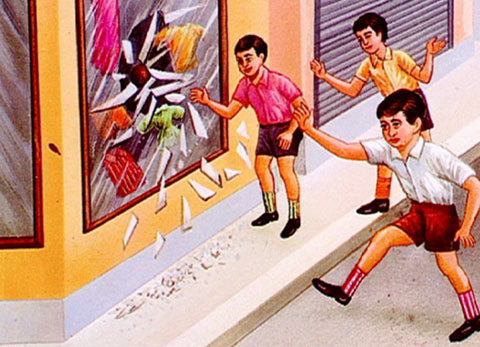 Was ist Anstand? Weshalb braucht es Anstandsregeln?Welche Anstandsregel erkennst du auf dem ersten Bild?Mache weitere eigene Beispiele zu dieser Anstandsregel.Hältst du dich an diese Regeln? Begründe.Welche Anstandsregel erkennst du auf dem zweiten Bild?Mache weitere eigene Beispiele zu dieser Anstandsregel.Hältst du dich an diese Regeln? Begründe. Welche Anstandsregel erkennst du auf dem dritten Bild? Mache weitere eigene Beispiele zu dieser Anstandsregel. Hältst du dich an diese Regeln? Begründe.Welche Anstandsregel erkennst du auf dem vierten Bild?Mache weitere eigene Beispiele zu dieser Anstandsregel. Hältst du dich an diese Regeln? Begründe. Was ist Anstand? Weshalb braucht es Anstandsregeln?Welche Anstandsregel erkennst du auf dem ersten Bild?Mache weitere eigene Beispiele zu dieser Anstandsregel.Hältst du dich an diese Regeln? Begründe.Welche Anstandsregel erkennst du auf dem zweiten Bild?Mache weitere eigene Beispiele zu dieser Anstandsregel.Hältst du dich an diese Regeln? Begründe. Welche Anstandsregel erkennst du auf dem dritten Bild? Mache weitere eigene Beispiele zu dieser Anstandsregel. Hältst du dich an diese Regeln? Begründe.Welche Anstandsregel erkennst du auf dem vierten Bild?Mache weitere eigene Beispiele zu dieser Anstandsregel. Hältst du dich an diese Regeln? Begründe. Was ist Anstand? Weshalb braucht es Anstandsregeln?Welche Anstandsregel erkennst du auf dem ersten Bild?Mache weitere eigene Beispiele zu dieser Anstandsregel.Hältst du dich an diese Regeln? Begründe.Welche Anstandsregel erkennst du auf dem zweiten Bild?Mache weitere eigene Beispiele zu dieser Anstandsregel.Hältst du dich an diese Regeln? Begründe. Welche Anstandsregel erkennst du auf dem dritten Bild? Mache weitere eigene Beispiele zu dieser Anstandsregel. Hältst du dich an diese Regeln? Begründe.Welche Anstandsregel erkennst du auf dem vierten Bild?Mache weitere eigene Beispiele zu dieser Anstandsregel. Hältst du dich an diese Regeln? Begründe. Was ist Anstand? Weshalb braucht es Anstandsregeln?Welche Anstandsregel erkennst du auf dem ersten Bild?Mache weitere eigene Beispiele zu dieser Anstandsregel.Hältst du dich an diese Regeln? Begründe.Welche Anstandsregel erkennst du auf dem zweiten Bild?Mache weitere eigene Beispiele zu dieser Anstandsregel.Hältst du dich an diese Regeln? Begründe. Welche Anstandsregel erkennst du auf dem dritten Bild? Mache weitere eigene Beispiele zu dieser Anstandsregel. Hältst du dich an diese Regeln? Begründe.Welche Anstandsregel erkennst du auf dem vierten Bild?Mache weitere eigene Beispiele zu dieser Anstandsregel. Hältst du dich an diese Regeln? Begründe. Was ist Anstand? Weshalb braucht es Anstandsregeln?Welche Anstandsregel erkennst du auf dem ersten Bild?Mache weitere eigene Beispiele zu dieser Anstandsregel.Hältst du dich an diese Regeln? Begründe.Welche Anstandsregel erkennst du auf dem zweiten Bild?Mache weitere eigene Beispiele zu dieser Anstandsregel.Hältst du dich an diese Regeln? Begründe. Welche Anstandsregel erkennst du auf dem dritten Bild? Mache weitere eigene Beispiele zu dieser Anstandsregel. Hältst du dich an diese Regeln? Begründe.Welche Anstandsregel erkennst du auf dem vierten Bild?Mache weitere eigene Beispiele zu dieser Anstandsregel. Hältst du dich an diese Regeln? Begründe. Was ist Anstand? Weshalb braucht es Anstandsregeln?Welche Anstandsregel erkennst du auf dem ersten Bild?Mache weitere eigene Beispiele zu dieser Anstandsregel.Hältst du dich an diese Regeln? Begründe.Welche Anstandsregel erkennst du auf dem zweiten Bild?Mache weitere eigene Beispiele zu dieser Anstandsregel.Hältst du dich an diese Regeln? Begründe. Welche Anstandsregel erkennst du auf dem dritten Bild? Mache weitere eigene Beispiele zu dieser Anstandsregel. Hältst du dich an diese Regeln? Begründe.Welche Anstandsregel erkennst du auf dem vierten Bild?Mache weitere eigene Beispiele zu dieser Anstandsregel. Hältst du dich an diese Regeln? Begründe. Was ist Anstand? Weshalb braucht es Anstandsregeln?Welche Anstandsregel erkennst du auf dem ersten Bild?Mache weitere eigene Beispiele zu dieser Anstandsregel.Hältst du dich an diese Regeln? Begründe.Welche Anstandsregel erkennst du auf dem zweiten Bild?Mache weitere eigene Beispiele zu dieser Anstandsregel.Hältst du dich an diese Regeln? Begründe. Welche Anstandsregel erkennst du auf dem dritten Bild? Mache weitere eigene Beispiele zu dieser Anstandsregel. Hältst du dich an diese Regeln? Begründe.Welche Anstandsregel erkennst du auf dem vierten Bild?Mache weitere eigene Beispiele zu dieser Anstandsregel. Hältst du dich an diese Regeln? Begründe. Was ist Anstand? Weshalb braucht es Anstandsregeln?Welche Anstandsregel erkennst du auf dem ersten Bild?Mache weitere eigene Beispiele zu dieser Anstandsregel.Hältst du dich an diese Regeln? Begründe.Welche Anstandsregel erkennst du auf dem zweiten Bild?Mache weitere eigene Beispiele zu dieser Anstandsregel.Hältst du dich an diese Regeln? Begründe. Welche Anstandsregel erkennst du auf dem dritten Bild? Mache weitere eigene Beispiele zu dieser Anstandsregel. Hältst du dich an diese Regeln? Begründe.Welche Anstandsregel erkennst du auf dem vierten Bild?Mache weitere eigene Beispiele zu dieser Anstandsregel. Hältst du dich an diese Regeln? Begründe. Was ist Anstand? Weshalb braucht es Anstandsregeln?Welche Anstandsregel erkennst du auf dem ersten Bild?Mache weitere eigene Beispiele zu dieser Anstandsregel.Hältst du dich an diese Regeln? Begründe.Welche Anstandsregel erkennst du auf dem zweiten Bild?Mache weitere eigene Beispiele zu dieser Anstandsregel.Hältst du dich an diese Regeln? Begründe. Welche Anstandsregel erkennst du auf dem dritten Bild? Mache weitere eigene Beispiele zu dieser Anstandsregel. Hältst du dich an diese Regeln? Begründe.Welche Anstandsregel erkennst du auf dem vierten Bild?Mache weitere eigene Beispiele zu dieser Anstandsregel. Hältst du dich an diese Regeln? Begründe. Was ist Anstand? Weshalb braucht es Anstandsregeln?Welche Anstandsregel erkennst du auf dem ersten Bild?Mache weitere eigene Beispiele zu dieser Anstandsregel.Hältst du dich an diese Regeln? Begründe.Welche Anstandsregel erkennst du auf dem zweiten Bild?Mache weitere eigene Beispiele zu dieser Anstandsregel.Hältst du dich an diese Regeln? Begründe. Welche Anstandsregel erkennst du auf dem dritten Bild? Mache weitere eigene Beispiele zu dieser Anstandsregel. Hältst du dich an diese Regeln? Begründe.Welche Anstandsregel erkennst du auf dem vierten Bild?Mache weitere eigene Beispiele zu dieser Anstandsregel. Hältst du dich an diese Regeln? Begründe. Was ist Anstand? Weshalb braucht es Anstandsregeln?Welche Anstandsregel erkennst du auf dem ersten Bild?Mache weitere eigene Beispiele zu dieser Anstandsregel.Hältst du dich an diese Regeln? Begründe.Welche Anstandsregel erkennst du auf dem zweiten Bild?Mache weitere eigene Beispiele zu dieser Anstandsregel.Hältst du dich an diese Regeln? Begründe. Welche Anstandsregel erkennst du auf dem dritten Bild? Mache weitere eigene Beispiele zu dieser Anstandsregel. Hältst du dich an diese Regeln? Begründe.Welche Anstandsregel erkennst du auf dem vierten Bild?Mache weitere eigene Beispiele zu dieser Anstandsregel. Hältst du dich an diese Regeln? Begründe. Was ist Anstand? Weshalb braucht es Anstandsregeln?Welche Anstandsregel erkennst du auf dem ersten Bild?Mache weitere eigene Beispiele zu dieser Anstandsregel.Hältst du dich an diese Regeln? Begründe.Welche Anstandsregel erkennst du auf dem zweiten Bild?Mache weitere eigene Beispiele zu dieser Anstandsregel.Hältst du dich an diese Regeln? Begründe. Welche Anstandsregel erkennst du auf dem dritten Bild? Mache weitere eigene Beispiele zu dieser Anstandsregel. Hältst du dich an diese Regeln? Begründe.Welche Anstandsregel erkennst du auf dem vierten Bild?Mache weitere eigene Beispiele zu dieser Anstandsregel. Hältst du dich an diese Regeln? Begründe. Was ist Anstand? Weshalb braucht es Anstandsregeln?Welche Anstandsregel erkennst du auf dem ersten Bild?Mache weitere eigene Beispiele zu dieser Anstandsregel.Hältst du dich an diese Regeln? Begründe.Welche Anstandsregel erkennst du auf dem zweiten Bild?Mache weitere eigene Beispiele zu dieser Anstandsregel.Hältst du dich an diese Regeln? Begründe. Welche Anstandsregel erkennst du auf dem dritten Bild? Mache weitere eigene Beispiele zu dieser Anstandsregel. Hältst du dich an diese Regeln? Begründe.Welche Anstandsregel erkennst du auf dem vierten Bild?Mache weitere eigene Beispiele zu dieser Anstandsregel. Hältst du dich an diese Regeln? Begründe. Was ist Anstand? Weshalb braucht es Anstandsregeln?Welche Anstandsregel erkennst du auf dem ersten Bild?Mache weitere eigene Beispiele zu dieser Anstandsregel.Hältst du dich an diese Regeln? Begründe.Welche Anstandsregel erkennst du auf dem zweiten Bild?Mache weitere eigene Beispiele zu dieser Anstandsregel.Hältst du dich an diese Regeln? Begründe. Welche Anstandsregel erkennst du auf dem dritten Bild? Mache weitere eigene Beispiele zu dieser Anstandsregel. Hältst du dich an diese Regeln? Begründe.Welche Anstandsregel erkennst du auf dem vierten Bild?Mache weitere eigene Beispiele zu dieser Anstandsregel. Hältst du dich an diese Regeln? Begründe. Was ist Anstand? Weshalb braucht es Anstandsregeln?Welche Anstandsregel erkennst du auf dem ersten Bild?Mache weitere eigene Beispiele zu dieser Anstandsregel.Hältst du dich an diese Regeln? Begründe.Welche Anstandsregel erkennst du auf dem zweiten Bild?Mache weitere eigene Beispiele zu dieser Anstandsregel.Hältst du dich an diese Regeln? Begründe. Welche Anstandsregel erkennst du auf dem dritten Bild? Mache weitere eigene Beispiele zu dieser Anstandsregel. Hältst du dich an diese Regeln? Begründe.Welche Anstandsregel erkennst du auf dem vierten Bild?Mache weitere eigene Beispiele zu dieser Anstandsregel. Hältst du dich an diese Regeln? Begründe. Was ist Anstand? Weshalb braucht es Anstandsregeln?Welche Anstandsregel erkennst du auf dem ersten Bild?Mache weitere eigene Beispiele zu dieser Anstandsregel.Hältst du dich an diese Regeln? Begründe.Welche Anstandsregel erkennst du auf dem zweiten Bild?Mache weitere eigene Beispiele zu dieser Anstandsregel.Hältst du dich an diese Regeln? Begründe. Welche Anstandsregel erkennst du auf dem dritten Bild? Mache weitere eigene Beispiele zu dieser Anstandsregel. Hältst du dich an diese Regeln? Begründe.Welche Anstandsregel erkennst du auf dem vierten Bild?Mache weitere eigene Beispiele zu dieser Anstandsregel. Hältst du dich an diese Regeln? Begründe. Was ist Anstand? Weshalb braucht es Anstandsregeln?Welche Anstandsregel erkennst du auf dem ersten Bild?Mache weitere eigene Beispiele zu dieser Anstandsregel.Hältst du dich an diese Regeln? Begründe.Welche Anstandsregel erkennst du auf dem zweiten Bild?Mache weitere eigene Beispiele zu dieser Anstandsregel.Hältst du dich an diese Regeln? Begründe. Welche Anstandsregel erkennst du auf dem dritten Bild? Mache weitere eigene Beispiele zu dieser Anstandsregel. Hältst du dich an diese Regeln? Begründe.Welche Anstandsregel erkennst du auf dem vierten Bild?Mache weitere eigene Beispiele zu dieser Anstandsregel. Hältst du dich an diese Regeln? Begründe. Was ist Anstand? Weshalb braucht es Anstandsregeln?Welche Anstandsregel erkennst du auf dem ersten Bild?Mache weitere eigene Beispiele zu dieser Anstandsregel.Hältst du dich an diese Regeln? Begründe.Welche Anstandsregel erkennst du auf dem zweiten Bild?Mache weitere eigene Beispiele zu dieser Anstandsregel.Hältst du dich an diese Regeln? Begründe. Welche Anstandsregel erkennst du auf dem dritten Bild? Mache weitere eigene Beispiele zu dieser Anstandsregel. Hältst du dich an diese Regeln? Begründe.Welche Anstandsregel erkennst du auf dem vierten Bild?Mache weitere eigene Beispiele zu dieser Anstandsregel. Hältst du dich an diese Regeln? Begründe. Was ist Anstand? Weshalb braucht es Anstandsregeln?Welche Anstandsregel erkennst du auf dem ersten Bild?Mache weitere eigene Beispiele zu dieser Anstandsregel.Hältst du dich an diese Regeln? Begründe.Welche Anstandsregel erkennst du auf dem zweiten Bild?Mache weitere eigene Beispiele zu dieser Anstandsregel.Hältst du dich an diese Regeln? Begründe. Welche Anstandsregel erkennst du auf dem dritten Bild? Mache weitere eigene Beispiele zu dieser Anstandsregel. Hältst du dich an diese Regeln? Begründe.Welche Anstandsregel erkennst du auf dem vierten Bild?Mache weitere eigene Beispiele zu dieser Anstandsregel. Hältst du dich an diese Regeln? Begründe. Was ist Anstand? Weshalb braucht es Anstandsregeln?Welche Anstandsregel erkennst du auf dem ersten Bild?Mache weitere eigene Beispiele zu dieser Anstandsregel.Hältst du dich an diese Regeln? Begründe.Welche Anstandsregel erkennst du auf dem zweiten Bild?Mache weitere eigene Beispiele zu dieser Anstandsregel.Hältst du dich an diese Regeln? Begründe. Welche Anstandsregel erkennst du auf dem dritten Bild? Mache weitere eigene Beispiele zu dieser Anstandsregel. Hältst du dich an diese Regeln? Begründe.Welche Anstandsregel erkennst du auf dem vierten Bild?Mache weitere eigene Beispiele zu dieser Anstandsregel. Hältst du dich an diese Regeln? Begründe. Was ist Anstand? Weshalb braucht es Anstandsregeln?Welche Anstandsregel erkennst du auf dem ersten Bild?Mache weitere eigene Beispiele zu dieser Anstandsregel.Hältst du dich an diese Regeln? Begründe.Welche Anstandsregel erkennst du auf dem zweiten Bild?Mache weitere eigene Beispiele zu dieser Anstandsregel.Hältst du dich an diese Regeln? Begründe. Welche Anstandsregel erkennst du auf dem dritten Bild? Mache weitere eigene Beispiele zu dieser Anstandsregel. Hältst du dich an diese Regeln? Begründe.Welche Anstandsregel erkennst du auf dem vierten Bild?Mache weitere eigene Beispiele zu dieser Anstandsregel. Hältst du dich an diese Regeln? Begründe. Was ist Anstand? Weshalb braucht es Anstandsregeln?Welche Anstandsregel erkennst du auf dem ersten Bild?Mache weitere eigene Beispiele zu dieser Anstandsregel.Hältst du dich an diese Regeln? Begründe.Welche Anstandsregel erkennst du auf dem zweiten Bild?Mache weitere eigene Beispiele zu dieser Anstandsregel.Hältst du dich an diese Regeln? Begründe. Welche Anstandsregel erkennst du auf dem dritten Bild? Mache weitere eigene Beispiele zu dieser Anstandsregel. Hältst du dich an diese Regeln? Begründe.Welche Anstandsregel erkennst du auf dem vierten Bild?Mache weitere eigene Beispiele zu dieser Anstandsregel. Hältst du dich an diese Regeln? Begründe. Was ist Anstand? Weshalb braucht es Anstandsregeln?Welche Anstandsregel erkennst du auf dem ersten Bild?Mache weitere eigene Beispiele zu dieser Anstandsregel.Hältst du dich an diese Regeln? Begründe.Welche Anstandsregel erkennst du auf dem zweiten Bild?Mache weitere eigene Beispiele zu dieser Anstandsregel.Hältst du dich an diese Regeln? Begründe. Welche Anstandsregel erkennst du auf dem dritten Bild? Mache weitere eigene Beispiele zu dieser Anstandsregel. Hältst du dich an diese Regeln? Begründe.Welche Anstandsregel erkennst du auf dem vierten Bild?Mache weitere eigene Beispiele zu dieser Anstandsregel. Hältst du dich an diese Regeln? Begründe. Was ist Anstand? Weshalb braucht es Anstandsregeln?Welche Anstandsregel erkennst du auf dem ersten Bild?Mache weitere eigene Beispiele zu dieser Anstandsregel.Hältst du dich an diese Regeln? Begründe.Welche Anstandsregel erkennst du auf dem zweiten Bild?Mache weitere eigene Beispiele zu dieser Anstandsregel.Hältst du dich an diese Regeln? Begründe. Welche Anstandsregel erkennst du auf dem dritten Bild? Mache weitere eigene Beispiele zu dieser Anstandsregel. Hältst du dich an diese Regeln? Begründe.Welche Anstandsregel erkennst du auf dem vierten Bild?Mache weitere eigene Beispiele zu dieser Anstandsregel. Hältst du dich an diese Regeln? Begründe. Was ist Anstand? Weshalb braucht es Anstandsregeln?Welche Anstandsregel erkennst du auf dem ersten Bild?Mache weitere eigene Beispiele zu dieser Anstandsregel.Hältst du dich an diese Regeln? Begründe.Welche Anstandsregel erkennst du auf dem zweiten Bild?Mache weitere eigene Beispiele zu dieser Anstandsregel.Hältst du dich an diese Regeln? Begründe. Welche Anstandsregel erkennst du auf dem dritten Bild? Mache weitere eigene Beispiele zu dieser Anstandsregel. Hältst du dich an diese Regeln? Begründe.Welche Anstandsregel erkennst du auf dem vierten Bild?Mache weitere eigene Beispiele zu dieser Anstandsregel. Hältst du dich an diese Regeln? Begründe. Was ist Anstand? Weshalb braucht es Anstandsregeln?Welche Anstandsregel erkennst du auf dem ersten Bild?Mache weitere eigene Beispiele zu dieser Anstandsregel.Hältst du dich an diese Regeln? Begründe.Welche Anstandsregel erkennst du auf dem zweiten Bild?Mache weitere eigene Beispiele zu dieser Anstandsregel.Hältst du dich an diese Regeln? Begründe. Welche Anstandsregel erkennst du auf dem dritten Bild? Mache weitere eigene Beispiele zu dieser Anstandsregel. Hältst du dich an diese Regeln? Begründe.Welche Anstandsregel erkennst du auf dem vierten Bild?Mache weitere eigene Beispiele zu dieser Anstandsregel. Hältst du dich an diese Regeln? Begründe. Was ist Anstand? Weshalb braucht es Anstandsregeln?Welche Anstandsregel erkennst du auf dem ersten Bild?Mache weitere eigene Beispiele zu dieser Anstandsregel.Hältst du dich an diese Regeln? Begründe.Welche Anstandsregel erkennst du auf dem zweiten Bild?Mache weitere eigene Beispiele zu dieser Anstandsregel.Hältst du dich an diese Regeln? Begründe. Welche Anstandsregel erkennst du auf dem dritten Bild? Mache weitere eigene Beispiele zu dieser Anstandsregel. Hältst du dich an diese Regeln? Begründe.Welche Anstandsregel erkennst du auf dem vierten Bild?Mache weitere eigene Beispiele zu dieser Anstandsregel. Hältst du dich an diese Regeln? Begründe. Was ist Anstand? Weshalb braucht es Anstandsregeln?Welche Anstandsregel erkennst du auf dem ersten Bild?Mache weitere eigene Beispiele zu dieser Anstandsregel.Hältst du dich an diese Regeln? Begründe.Welche Anstandsregel erkennst du auf dem zweiten Bild?Mache weitere eigene Beispiele zu dieser Anstandsregel.Hältst du dich an diese Regeln? Begründe. Welche Anstandsregel erkennst du auf dem dritten Bild? Mache weitere eigene Beispiele zu dieser Anstandsregel. Hältst du dich an diese Regeln? Begründe.Welche Anstandsregel erkennst du auf dem vierten Bild?Mache weitere eigene Beispiele zu dieser Anstandsregel. Hältst du dich an diese Regeln? Begründe. Was ist Anstand? Weshalb braucht es Anstandsregeln?Welche Anstandsregel erkennst du auf dem ersten Bild?Mache weitere eigene Beispiele zu dieser Anstandsregel.Hältst du dich an diese Regeln? Begründe.Welche Anstandsregel erkennst du auf dem zweiten Bild?Mache weitere eigene Beispiele zu dieser Anstandsregel.Hältst du dich an diese Regeln? Begründe. Welche Anstandsregel erkennst du auf dem dritten Bild? Mache weitere eigene Beispiele zu dieser Anstandsregel. Hältst du dich an diese Regeln? Begründe.Welche Anstandsregel erkennst du auf dem vierten Bild?Mache weitere eigene Beispiele zu dieser Anstandsregel. Hältst du dich an diese Regeln? Begründe. Was ist Anstand? Weshalb braucht es Anstandsregeln?Welche Anstandsregel erkennst du auf dem ersten Bild?Mache weitere eigene Beispiele zu dieser Anstandsregel.Hältst du dich an diese Regeln? Begründe.Welche Anstandsregel erkennst du auf dem zweiten Bild?Mache weitere eigene Beispiele zu dieser Anstandsregel.Hältst du dich an diese Regeln? Begründe. Welche Anstandsregel erkennst du auf dem dritten Bild? Mache weitere eigene Beispiele zu dieser Anstandsregel. Hältst du dich an diese Regeln? Begründe.Welche Anstandsregel erkennst du auf dem vierten Bild?Mache weitere eigene Beispiele zu dieser Anstandsregel. Hältst du dich an diese Regeln? Begründe. Was ist Anstand? Weshalb braucht es Anstandsregeln?Welche Anstandsregel erkennst du auf dem ersten Bild?Mache weitere eigene Beispiele zu dieser Anstandsregel.Hältst du dich an diese Regeln? Begründe.Welche Anstandsregel erkennst du auf dem zweiten Bild?Mache weitere eigene Beispiele zu dieser Anstandsregel.Hältst du dich an diese Regeln? Begründe. Welche Anstandsregel erkennst du auf dem dritten Bild? Mache weitere eigene Beispiele zu dieser Anstandsregel. Hältst du dich an diese Regeln? Begründe.Welche Anstandsregel erkennst du auf dem vierten Bild?Mache weitere eigene Beispiele zu dieser Anstandsregel. Hältst du dich an diese Regeln? Begründe. Was ist Anstand? Weshalb braucht es Anstandsregeln?Welche Anstandsregel erkennst du auf dem ersten Bild?Mache weitere eigene Beispiele zu dieser Anstandsregel.Hältst du dich an diese Regeln? Begründe.Welche Anstandsregel erkennst du auf dem zweiten Bild?Mache weitere eigene Beispiele zu dieser Anstandsregel.Hältst du dich an diese Regeln? Begründe. Welche Anstandsregel erkennst du auf dem dritten Bild? Mache weitere eigene Beispiele zu dieser Anstandsregel. Hältst du dich an diese Regeln? Begründe.Welche Anstandsregel erkennst du auf dem vierten Bild?Mache weitere eigene Beispiele zu dieser Anstandsregel. Hältst du dich an diese Regeln? Begründe. Was ist Anstand? Weshalb braucht es Anstandsregeln?Welche Anstandsregel erkennst du auf dem ersten Bild?Mache weitere eigene Beispiele zu dieser Anstandsregel.Hältst du dich an diese Regeln? Begründe.Welche Anstandsregel erkennst du auf dem zweiten Bild?Mache weitere eigene Beispiele zu dieser Anstandsregel.Hältst du dich an diese Regeln? Begründe. Welche Anstandsregel erkennst du auf dem dritten Bild? Mache weitere eigene Beispiele zu dieser Anstandsregel. Hältst du dich an diese Regeln? Begründe.Welche Anstandsregel erkennst du auf dem vierten Bild?Mache weitere eigene Beispiele zu dieser Anstandsregel. Hältst du dich an diese Regeln? Begründe. Was ist Anstand? Weshalb braucht es Anstandsregeln?Welche Anstandsregel erkennst du auf dem ersten Bild?Mache weitere eigene Beispiele zu dieser Anstandsregel.Hältst du dich an diese Regeln? Begründe.Welche Anstandsregel erkennst du auf dem zweiten Bild?Mache weitere eigene Beispiele zu dieser Anstandsregel.Hältst du dich an diese Regeln? Begründe. Welche Anstandsregel erkennst du auf dem dritten Bild? Mache weitere eigene Beispiele zu dieser Anstandsregel. Hältst du dich an diese Regeln? Begründe.Welche Anstandsregel erkennst du auf dem vierten Bild?Mache weitere eigene Beispiele zu dieser Anstandsregel. Hältst du dich an diese Regeln? Begründe. Was ist Anstand? Weshalb braucht es Anstandsregeln?Welche Anstandsregel erkennst du auf dem ersten Bild?Mache weitere eigene Beispiele zu dieser Anstandsregel.Hältst du dich an diese Regeln? Begründe.Welche Anstandsregel erkennst du auf dem zweiten Bild?Mache weitere eigene Beispiele zu dieser Anstandsregel.Hältst du dich an diese Regeln? Begründe. Welche Anstandsregel erkennst du auf dem dritten Bild? Mache weitere eigene Beispiele zu dieser Anstandsregel. Hältst du dich an diese Regeln? Begründe.Welche Anstandsregel erkennst du auf dem vierten Bild?Mache weitere eigene Beispiele zu dieser Anstandsregel. Hältst du dich an diese Regeln? Begründe. Was ist Anstand? Weshalb braucht es Anstandsregeln?Welche Anstandsregel erkennst du auf dem ersten Bild?Mache weitere eigene Beispiele zu dieser Anstandsregel.Hältst du dich an diese Regeln? Begründe.Welche Anstandsregel erkennst du auf dem zweiten Bild?Mache weitere eigene Beispiele zu dieser Anstandsregel.Hältst du dich an diese Regeln? Begründe. Welche Anstandsregel erkennst du auf dem dritten Bild? Mache weitere eigene Beispiele zu dieser Anstandsregel. Hältst du dich an diese Regeln? Begründe.Welche Anstandsregel erkennst du auf dem vierten Bild?Mache weitere eigene Beispiele zu dieser Anstandsregel. Hältst du dich an diese Regeln? Begründe. Was ist Anstand? Weshalb braucht es Anstandsregeln?Welche Anstandsregel erkennst du auf dem ersten Bild?Mache weitere eigene Beispiele zu dieser Anstandsregel.Hältst du dich an diese Regeln? Begründe.Welche Anstandsregel erkennst du auf dem zweiten Bild?Mache weitere eigene Beispiele zu dieser Anstandsregel.Hältst du dich an diese Regeln? Begründe. Welche Anstandsregel erkennst du auf dem dritten Bild? Mache weitere eigene Beispiele zu dieser Anstandsregel. Hältst du dich an diese Regeln? Begründe.Welche Anstandsregel erkennst du auf dem vierten Bild?Mache weitere eigene Beispiele zu dieser Anstandsregel. Hältst du dich an diese Regeln? Begründe. Was ist Anstand? Weshalb braucht es Anstandsregeln?Welche Anstandsregel erkennst du auf dem ersten Bild?Mache weitere eigene Beispiele zu dieser Anstandsregel.Hältst du dich an diese Regeln? Begründe.Welche Anstandsregel erkennst du auf dem zweiten Bild?Mache weitere eigene Beispiele zu dieser Anstandsregel.Hältst du dich an diese Regeln? Begründe. Welche Anstandsregel erkennst du auf dem dritten Bild? Mache weitere eigene Beispiele zu dieser Anstandsregel. Hältst du dich an diese Regeln? Begründe.Welche Anstandsregel erkennst du auf dem vierten Bild?Mache weitere eigene Beispiele zu dieser Anstandsregel. Hältst du dich an diese Regeln? Begründe. Was ist Anstand? Weshalb braucht es Anstandsregeln?Welche Anstandsregel erkennst du auf dem ersten Bild?Mache weitere eigene Beispiele zu dieser Anstandsregel.Hältst du dich an diese Regeln? Begründe.Welche Anstandsregel erkennst du auf dem zweiten Bild?Mache weitere eigene Beispiele zu dieser Anstandsregel.Hältst du dich an diese Regeln? Begründe. Welche Anstandsregel erkennst du auf dem dritten Bild? Mache weitere eigene Beispiele zu dieser Anstandsregel. Hältst du dich an diese Regeln? Begründe.Welche Anstandsregel erkennst du auf dem vierten Bild?Mache weitere eigene Beispiele zu dieser Anstandsregel. Hältst du dich an diese Regeln? Begründe. Was ist Anstand? Weshalb braucht es Anstandsregeln?Welche Anstandsregel erkennst du auf dem ersten Bild?Mache weitere eigene Beispiele zu dieser Anstandsregel.Hältst du dich an diese Regeln? Begründe.Welche Anstandsregel erkennst du auf dem zweiten Bild?Mache weitere eigene Beispiele zu dieser Anstandsregel.Hältst du dich an diese Regeln? Begründe. Welche Anstandsregel erkennst du auf dem dritten Bild? Mache weitere eigene Beispiele zu dieser Anstandsregel. Hältst du dich an diese Regeln? Begründe.Welche Anstandsregel erkennst du auf dem vierten Bild?Mache weitere eigene Beispiele zu dieser Anstandsregel. Hältst du dich an diese Regeln? Begründe. Was ist Anstand? Weshalb braucht es Anstandsregeln?Welche Anstandsregel erkennst du auf dem ersten Bild?Mache weitere eigene Beispiele zu dieser Anstandsregel.Hältst du dich an diese Regeln? Begründe.Welche Anstandsregel erkennst du auf dem zweiten Bild?Mache weitere eigene Beispiele zu dieser Anstandsregel.Hältst du dich an diese Regeln? Begründe. Welche Anstandsregel erkennst du auf dem dritten Bild? Mache weitere eigene Beispiele zu dieser Anstandsregel. Hältst du dich an diese Regeln? Begründe.Welche Anstandsregel erkennst du auf dem vierten Bild?Mache weitere eigene Beispiele zu dieser Anstandsregel. Hältst du dich an diese Regeln? Begründe. Was ist Anstand? Weshalb braucht es Anstandsregeln?Welche Anstandsregel erkennst du auf dem ersten Bild?Mache weitere eigene Beispiele zu dieser Anstandsregel.Hältst du dich an diese Regeln? Begründe.Welche Anstandsregel erkennst du auf dem zweiten Bild?Mache weitere eigene Beispiele zu dieser Anstandsregel.Hältst du dich an diese Regeln? Begründe. Welche Anstandsregel erkennst du auf dem dritten Bild? Mache weitere eigene Beispiele zu dieser Anstandsregel. Hältst du dich an diese Regeln? Begründe.Welche Anstandsregel erkennst du auf dem vierten Bild?Mache weitere eigene Beispiele zu dieser Anstandsregel. Hältst du dich an diese Regeln? Begründe. Was ist Anstand? Weshalb braucht es Anstandsregeln?Welche Anstandsregel erkennst du auf dem ersten Bild?Mache weitere eigene Beispiele zu dieser Anstandsregel.Hältst du dich an diese Regeln? Begründe.Welche Anstandsregel erkennst du auf dem zweiten Bild?Mache weitere eigene Beispiele zu dieser Anstandsregel.Hältst du dich an diese Regeln? Begründe. Welche Anstandsregel erkennst du auf dem dritten Bild? Mache weitere eigene Beispiele zu dieser Anstandsregel. Hältst du dich an diese Regeln? Begründe.Welche Anstandsregel erkennst du auf dem vierten Bild?Mache weitere eigene Beispiele zu dieser Anstandsregel. Hältst du dich an diese Regeln? Begründe. Was ist Anstand? Weshalb braucht es Anstandsregeln?Welche Anstandsregel erkennst du auf dem ersten Bild?Mache weitere eigene Beispiele zu dieser Anstandsregel.Hältst du dich an diese Regeln? Begründe.Welche Anstandsregel erkennst du auf dem zweiten Bild?Mache weitere eigene Beispiele zu dieser Anstandsregel.Hältst du dich an diese Regeln? Begründe. Welche Anstandsregel erkennst du auf dem dritten Bild? Mache weitere eigene Beispiele zu dieser Anstandsregel. Hältst du dich an diese Regeln? Begründe.Welche Anstandsregel erkennst du auf dem vierten Bild?Mache weitere eigene Beispiele zu dieser Anstandsregel. Hältst du dich an diese Regeln? Begründe. Was ist Anstand? Weshalb braucht es Anstandsregeln?Welche Anstandsregel erkennst du auf dem ersten Bild?Mache weitere eigene Beispiele zu dieser Anstandsregel.Hältst du dich an diese Regeln? Begründe.Welche Anstandsregel erkennst du auf dem zweiten Bild?Mache weitere eigene Beispiele zu dieser Anstandsregel.Hältst du dich an diese Regeln? Begründe. Welche Anstandsregel erkennst du auf dem dritten Bild? Mache weitere eigene Beispiele zu dieser Anstandsregel. Hältst du dich an diese Regeln? Begründe.Welche Anstandsregel erkennst du auf dem vierten Bild?Mache weitere eigene Beispiele zu dieser Anstandsregel. Hältst du dich an diese Regeln? Begründe. Was ist Anstand? Weshalb braucht es Anstandsregeln?Welche Anstandsregel erkennst du auf dem ersten Bild?Mache weitere eigene Beispiele zu dieser Anstandsregel.Hältst du dich an diese Regeln? Begründe.Welche Anstandsregel erkennst du auf dem zweiten Bild?Mache weitere eigene Beispiele zu dieser Anstandsregel.Hältst du dich an diese Regeln? Begründe. Welche Anstandsregel erkennst du auf dem dritten Bild? Mache weitere eigene Beispiele zu dieser Anstandsregel. Hältst du dich an diese Regeln? Begründe.Welche Anstandsregel erkennst du auf dem vierten Bild?Mache weitere eigene Beispiele zu dieser Anstandsregel. Hältst du dich an diese Regeln? Begründe. Was ist Anstand? Weshalb braucht es Anstandsregeln?Welche Anstandsregel erkennst du auf dem ersten Bild?Mache weitere eigene Beispiele zu dieser Anstandsregel.Hältst du dich an diese Regeln? Begründe.Welche Anstandsregel erkennst du auf dem zweiten Bild?Mache weitere eigene Beispiele zu dieser Anstandsregel.Hältst du dich an diese Regeln? Begründe. Welche Anstandsregel erkennst du auf dem dritten Bild? Mache weitere eigene Beispiele zu dieser Anstandsregel. Hältst du dich an diese Regeln? Begründe.Welche Anstandsregel erkennst du auf dem vierten Bild?Mache weitere eigene Beispiele zu dieser Anstandsregel. Hältst du dich an diese Regeln? Begründe. Was ist Anstand? Weshalb braucht es Anstandsregeln?Welche Anstandsregel erkennst du auf dem ersten Bild?Mache weitere eigene Beispiele zu dieser Anstandsregel.Hältst du dich an diese Regeln? Begründe.Welche Anstandsregel erkennst du auf dem zweiten Bild?Mache weitere eigene Beispiele zu dieser Anstandsregel.Hältst du dich an diese Regeln? Begründe. Welche Anstandsregel erkennst du auf dem dritten Bild? Mache weitere eigene Beispiele zu dieser Anstandsregel. Hältst du dich an diese Regeln? Begründe.Welche Anstandsregel erkennst du auf dem vierten Bild?Mache weitere eigene Beispiele zu dieser Anstandsregel. Hältst du dich an diese Regeln? Begründe. Was ist Anstand? Weshalb braucht es Anstandsregeln?Welche Anstandsregel erkennst du auf dem ersten Bild?Mache weitere eigene Beispiele zu dieser Anstandsregel.Hältst du dich an diese Regeln? Begründe.Welche Anstandsregel erkennst du auf dem zweiten Bild?Mache weitere eigene Beispiele zu dieser Anstandsregel.Hältst du dich an diese Regeln? Begründe. Welche Anstandsregel erkennst du auf dem dritten Bild? Mache weitere eigene Beispiele zu dieser Anstandsregel. Hältst du dich an diese Regeln? Begründe.Welche Anstandsregel erkennst du auf dem vierten Bild?Mache weitere eigene Beispiele zu dieser Anstandsregel. Hältst du dich an diese Regeln? Begründe. Was ist Anstand? Weshalb braucht es Anstandsregeln?Welche Anstandsregel erkennst du auf dem ersten Bild?Mache weitere eigene Beispiele zu dieser Anstandsregel.Hältst du dich an diese Regeln? Begründe.Welche Anstandsregel erkennst du auf dem zweiten Bild?Mache weitere eigene Beispiele zu dieser Anstandsregel.Hältst du dich an diese Regeln? Begründe. Welche Anstandsregel erkennst du auf dem dritten Bild? Mache weitere eigene Beispiele zu dieser Anstandsregel. Hältst du dich an diese Regeln? Begründe.Welche Anstandsregel erkennst du auf dem vierten Bild?Mache weitere eigene Beispiele zu dieser Anstandsregel. Hältst du dich an diese Regeln? Begründe. Was ist Anstand? Weshalb braucht es Anstandsregeln?Welche Anstandsregel erkennst du auf dem ersten Bild?Mache weitere eigene Beispiele zu dieser Anstandsregel.Hältst du dich an diese Regeln? Begründe.Welche Anstandsregel erkennst du auf dem zweiten Bild?Mache weitere eigene Beispiele zu dieser Anstandsregel.Hältst du dich an diese Regeln? Begründe. Welche Anstandsregel erkennst du auf dem dritten Bild? Mache weitere eigene Beispiele zu dieser Anstandsregel. Hältst du dich an diese Regeln? Begründe.Welche Anstandsregel erkennst du auf dem vierten Bild?Mache weitere eigene Beispiele zu dieser Anstandsregel. Hältst du dich an diese Regeln? Begründe. Was ist Anstand? Weshalb braucht es Anstandsregeln?Welche Anstandsregel erkennst du auf dem ersten Bild?Mache weitere eigene Beispiele zu dieser Anstandsregel.Hältst du dich an diese Regeln? Begründe.Welche Anstandsregel erkennst du auf dem zweiten Bild?Mache weitere eigene Beispiele zu dieser Anstandsregel.Hältst du dich an diese Regeln? Begründe. Welche Anstandsregel erkennst du auf dem dritten Bild? Mache weitere eigene Beispiele zu dieser Anstandsregel. Hältst du dich an diese Regeln? Begründe.Welche Anstandsregel erkennst du auf dem vierten Bild?Mache weitere eigene Beispiele zu dieser Anstandsregel. Hältst du dich an diese Regeln? Begründe. Was ist Anstand? Weshalb braucht es Anstandsregeln?Welche Anstandsregel erkennst du auf dem ersten Bild?Mache weitere eigene Beispiele zu dieser Anstandsregel.Hältst du dich an diese Regeln? Begründe.Welche Anstandsregel erkennst du auf dem zweiten Bild?Mache weitere eigene Beispiele zu dieser Anstandsregel.Hältst du dich an diese Regeln? Begründe. Welche Anstandsregel erkennst du auf dem dritten Bild? Mache weitere eigene Beispiele zu dieser Anstandsregel. Hältst du dich an diese Regeln? Begründe.Welche Anstandsregel erkennst du auf dem vierten Bild?Mache weitere eigene Beispiele zu dieser Anstandsregel. Hältst du dich an diese Regeln? Begründe. Was ist Anstand? Weshalb braucht es Anstandsregeln?Welche Anstandsregel erkennst du auf dem ersten Bild?Mache weitere eigene Beispiele zu dieser Anstandsregel.Hältst du dich an diese Regeln? Begründe.Welche Anstandsregel erkennst du auf dem zweiten Bild?Mache weitere eigene Beispiele zu dieser Anstandsregel.Hältst du dich an diese Regeln? Begründe. Welche Anstandsregel erkennst du auf dem dritten Bild? Mache weitere eigene Beispiele zu dieser Anstandsregel. Hältst du dich an diese Regeln? Begründe.Welche Anstandsregel erkennst du auf dem vierten Bild?Mache weitere eigene Beispiele zu dieser Anstandsregel. Hältst du dich an diese Regeln? Begründe. Was ist Anstand? Weshalb braucht es Anstandsregeln?Welche Anstandsregel erkennst du auf dem ersten Bild?Mache weitere eigene Beispiele zu dieser Anstandsregel.Hältst du dich an diese Regeln? Begründe.Welche Anstandsregel erkennst du auf dem zweiten Bild?Mache weitere eigene Beispiele zu dieser Anstandsregel.Hältst du dich an diese Regeln? Begründe. Welche Anstandsregel erkennst du auf dem dritten Bild? Mache weitere eigene Beispiele zu dieser Anstandsregel. Hältst du dich an diese Regeln? Begründe.Welche Anstandsregel erkennst du auf dem vierten Bild?Mache weitere eigene Beispiele zu dieser Anstandsregel. Hältst du dich an diese Regeln? Begründe. Was ist Anstand? Weshalb braucht es Anstandsregeln?Welche Anstandsregel erkennst du auf dem ersten Bild?Mache weitere eigene Beispiele zu dieser Anstandsregel.Hältst du dich an diese Regeln? Begründe.Welche Anstandsregel erkennst du auf dem zweiten Bild?Mache weitere eigene Beispiele zu dieser Anstandsregel.Hältst du dich an diese Regeln? Begründe. Welche Anstandsregel erkennst du auf dem dritten Bild? Mache weitere eigene Beispiele zu dieser Anstandsregel. Hältst du dich an diese Regeln? Begründe.Welche Anstandsregel erkennst du auf dem vierten Bild?Mache weitere eigene Beispiele zu dieser Anstandsregel. Hältst du dich an diese Regeln? Begründe. Was ist Anstand? Weshalb braucht es Anstandsregeln?Welche Anstandsregel erkennst du auf dem ersten Bild?Mache weitere eigene Beispiele zu dieser Anstandsregel.Hältst du dich an diese Regeln? Begründe.Welche Anstandsregel erkennst du auf dem zweiten Bild?Mache weitere eigene Beispiele zu dieser Anstandsregel.Hältst du dich an diese Regeln? Begründe. Welche Anstandsregel erkennst du auf dem dritten Bild? Mache weitere eigene Beispiele zu dieser Anstandsregel. Hältst du dich an diese Regeln? Begründe.Welche Anstandsregel erkennst du auf dem vierten Bild?Mache weitere eigene Beispiele zu dieser Anstandsregel. Hältst du dich an diese Regeln? Begründe. Was ist Anstand? Weshalb braucht es Anstandsregeln?Welche Anstandsregel erkennst du auf dem ersten Bild?Mache weitere eigene Beispiele zu dieser Anstandsregel.Hältst du dich an diese Regeln? Begründe.Welche Anstandsregel erkennst du auf dem zweiten Bild?Mache weitere eigene Beispiele zu dieser Anstandsregel.Hältst du dich an diese Regeln? Begründe. Welche Anstandsregel erkennst du auf dem dritten Bild? Mache weitere eigene Beispiele zu dieser Anstandsregel. Hältst du dich an diese Regeln? Begründe.Welche Anstandsregel erkennst du auf dem vierten Bild?Mache weitere eigene Beispiele zu dieser Anstandsregel. Hältst du dich an diese Regeln? Begründe. Was ist Anstand? Weshalb braucht es Anstandsregeln?Welche Anstandsregel erkennst du auf dem ersten Bild?Mache weitere eigene Beispiele zu dieser Anstandsregel.Hältst du dich an diese Regeln? Begründe.Welche Anstandsregel erkennst du auf dem zweiten Bild?Mache weitere eigene Beispiele zu dieser Anstandsregel.Hältst du dich an diese Regeln? Begründe. Welche Anstandsregel erkennst du auf dem dritten Bild? Mache weitere eigene Beispiele zu dieser Anstandsregel. Hältst du dich an diese Regeln? Begründe.Welche Anstandsregel erkennst du auf dem vierten Bild?Mache weitere eigene Beispiele zu dieser Anstandsregel. Hältst du dich an diese Regeln? Begründe. Was ist Anstand? Weshalb braucht es Anstandsregeln?Welche Anstandsregel erkennst du auf dem ersten Bild?Mache weitere eigene Beispiele zu dieser Anstandsregel.Hältst du dich an diese Regeln? Begründe.Welche Anstandsregel erkennst du auf dem zweiten Bild?Mache weitere eigene Beispiele zu dieser Anstandsregel.Hältst du dich an diese Regeln? Begründe. Welche Anstandsregel erkennst du auf dem dritten Bild? Mache weitere eigene Beispiele zu dieser Anstandsregel. Hältst du dich an diese Regeln? Begründe.Welche Anstandsregel erkennst du auf dem vierten Bild?Mache weitere eigene Beispiele zu dieser Anstandsregel. Hältst du dich an diese Regeln? Begründe. Was ist Anstand? Weshalb braucht es Anstandsregeln?Welche Anstandsregel erkennst du auf dem ersten Bild?Mache weitere eigene Beispiele zu dieser Anstandsregel.Hältst du dich an diese Regeln? Begründe.Welche Anstandsregel erkennst du auf dem zweiten Bild?Mache weitere eigene Beispiele zu dieser Anstandsregel.Hältst du dich an diese Regeln? Begründe. Welche Anstandsregel erkennst du auf dem dritten Bild? Mache weitere eigene Beispiele zu dieser Anstandsregel. Hältst du dich an diese Regeln? Begründe.Welche Anstandsregel erkennst du auf dem vierten Bild?Mache weitere eigene Beispiele zu dieser Anstandsregel. Hältst du dich an diese Regeln? Begründe. Was ist Anstand? Weshalb braucht es Anstandsregeln?Welche Anstandsregel erkennst du auf dem ersten Bild?Mache weitere eigene Beispiele zu dieser Anstandsregel.Hältst du dich an diese Regeln? Begründe.Welche Anstandsregel erkennst du auf dem zweiten Bild?Mache weitere eigene Beispiele zu dieser Anstandsregel.Hältst du dich an diese Regeln? Begründe. Welche Anstandsregel erkennst du auf dem dritten Bild? Mache weitere eigene Beispiele zu dieser Anstandsregel. Hältst du dich an diese Regeln? Begründe.Welche Anstandsregel erkennst du auf dem vierten Bild?Mache weitere eigene Beispiele zu dieser Anstandsregel. Hältst du dich an diese Regeln? Begründe. Was ist Anstand? Weshalb braucht es Anstandsregeln?Welche Anstandsregel erkennst du auf dem ersten Bild?Mache weitere eigene Beispiele zu dieser Anstandsregel.Hältst du dich an diese Regeln? Begründe.Welche Anstandsregel erkennst du auf dem zweiten Bild?Mache weitere eigene Beispiele zu dieser Anstandsregel.Hältst du dich an diese Regeln? Begründe. Welche Anstandsregel erkennst du auf dem dritten Bild? Mache weitere eigene Beispiele zu dieser Anstandsregel. Hältst du dich an diese Regeln? Begründe.Welche Anstandsregel erkennst du auf dem vierten Bild?Mache weitere eigene Beispiele zu dieser Anstandsregel. Hältst du dich an diese Regeln? Begründe. Was ist Anstand? Weshalb braucht es Anstandsregeln?Welche Anstandsregel erkennst du auf dem ersten Bild?Mache weitere eigene Beispiele zu dieser Anstandsregel.Hältst du dich an diese Regeln? Begründe.Welche Anstandsregel erkennst du auf dem zweiten Bild?Mache weitere eigene Beispiele zu dieser Anstandsregel.Hältst du dich an diese Regeln? Begründe. Welche Anstandsregel erkennst du auf dem dritten Bild? Mache weitere eigene Beispiele zu dieser Anstandsregel. Hältst du dich an diese Regeln? Begründe.Welche Anstandsregel erkennst du auf dem vierten Bild?Mache weitere eigene Beispiele zu dieser Anstandsregel. Hältst du dich an diese Regeln? Begründe. Was ist Anstand? Weshalb braucht es Anstandsregeln?Welche Anstandsregel erkennst du auf dem ersten Bild?Mache weitere eigene Beispiele zu dieser Anstandsregel.Hältst du dich an diese Regeln? Begründe.Welche Anstandsregel erkennst du auf dem zweiten Bild?Mache weitere eigene Beispiele zu dieser Anstandsregel.Hältst du dich an diese Regeln? Begründe. Welche Anstandsregel erkennst du auf dem dritten Bild? Mache weitere eigene Beispiele zu dieser Anstandsregel. Hältst du dich an diese Regeln? Begründe.Welche Anstandsregel erkennst du auf dem vierten Bild?Mache weitere eigene Beispiele zu dieser Anstandsregel. Hältst du dich an diese Regeln? Begründe. Was ist Anstand? Weshalb braucht es Anstandsregeln?Welche Anstandsregel erkennst du auf dem ersten Bild?Mache weitere eigene Beispiele zu dieser Anstandsregel.Hältst du dich an diese Regeln? Begründe.Welche Anstandsregel erkennst du auf dem zweiten Bild?Mache weitere eigene Beispiele zu dieser Anstandsregel.Hältst du dich an diese Regeln? Begründe. Welche Anstandsregel erkennst du auf dem dritten Bild? Mache weitere eigene Beispiele zu dieser Anstandsregel. Hältst du dich an diese Regeln? Begründe.Welche Anstandsregel erkennst du auf dem vierten Bild?Mache weitere eigene Beispiele zu dieser Anstandsregel. Hältst du dich an diese Regeln? Begründe. Was ist Anstand? Weshalb braucht es Anstandsregeln?Welche Anstandsregel erkennst du auf dem ersten Bild?Mache weitere eigene Beispiele zu dieser Anstandsregel.Hältst du dich an diese Regeln? Begründe.Welche Anstandsregel erkennst du auf dem zweiten Bild?Mache weitere eigene Beispiele zu dieser Anstandsregel.Hältst du dich an diese Regeln? Begründe. Welche Anstandsregel erkennst du auf dem dritten Bild? Mache weitere eigene Beispiele zu dieser Anstandsregel. Hältst du dich an diese Regeln? Begründe.Welche Anstandsregel erkennst du auf dem vierten Bild?Mache weitere eigene Beispiele zu dieser Anstandsregel. Hältst du dich an diese Regeln? Begründe. Was ist Anstand? Weshalb braucht es Anstandsregeln?Welche Anstandsregel erkennst du auf dem ersten Bild?Mache weitere eigene Beispiele zu dieser Anstandsregel.Hältst du dich an diese Regeln? Begründe.Welche Anstandsregel erkennst du auf dem zweiten Bild?Mache weitere eigene Beispiele zu dieser Anstandsregel.Hältst du dich an diese Regeln? Begründe. Welche Anstandsregel erkennst du auf dem dritten Bild? Mache weitere eigene Beispiele zu dieser Anstandsregel. Hältst du dich an diese Regeln? Begründe.Welche Anstandsregel erkennst du auf dem vierten Bild?Mache weitere eigene Beispiele zu dieser Anstandsregel. Hältst du dich an diese Regeln? Begründe. Was ist Anstand? Weshalb braucht es Anstandsregeln?Welche Anstandsregel erkennst du auf dem ersten Bild?Mache weitere eigene Beispiele zu dieser Anstandsregel.Hältst du dich an diese Regeln? Begründe.Welche Anstandsregel erkennst du auf dem zweiten Bild?Mache weitere eigene Beispiele zu dieser Anstandsregel.Hältst du dich an diese Regeln? Begründe. Welche Anstandsregel erkennst du auf dem dritten Bild? Mache weitere eigene Beispiele zu dieser Anstandsregel. Hältst du dich an diese Regeln? Begründe.Welche Anstandsregel erkennst du auf dem vierten Bild?Mache weitere eigene Beispiele zu dieser Anstandsregel. Hältst du dich an diese Regeln? Begründe. Was ist Anstand? Weshalb braucht es Anstandsregeln?Welche Anstandsregel erkennst du auf dem ersten Bild?Mache weitere eigene Beispiele zu dieser Anstandsregel.Hältst du dich an diese Regeln? Begründe.Welche Anstandsregel erkennst du auf dem zweiten Bild?Mache weitere eigene Beispiele zu dieser Anstandsregel.Hältst du dich an diese Regeln? Begründe. Welche Anstandsregel erkennst du auf dem dritten Bild? Mache weitere eigene Beispiele zu dieser Anstandsregel. Hältst du dich an diese Regeln? Begründe.Welche Anstandsregel erkennst du auf dem vierten Bild?Mache weitere eigene Beispiele zu dieser Anstandsregel. Hältst du dich an diese Regeln? Begründe. Was ist Anstand? Weshalb braucht es Anstandsregeln?Welche Anstandsregel erkennst du auf dem ersten Bild?Mache weitere eigene Beispiele zu dieser Anstandsregel.Hältst du dich an diese Regeln? Begründe.Welche Anstandsregel erkennst du auf dem zweiten Bild?Mache weitere eigene Beispiele zu dieser Anstandsregel.Hältst du dich an diese Regeln? Begründe. Welche Anstandsregel erkennst du auf dem dritten Bild? Mache weitere eigene Beispiele zu dieser Anstandsregel. Hältst du dich an diese Regeln? Begründe.Welche Anstandsregel erkennst du auf dem vierten Bild?Mache weitere eigene Beispiele zu dieser Anstandsregel. Hältst du dich an diese Regeln? Begründe. Was ist Anstand? Weshalb braucht es Anstandsregeln?Welche Anstandsregel erkennst du auf dem ersten Bild?Mache weitere eigene Beispiele zu dieser Anstandsregel.Hältst du dich an diese Regeln? Begründe.Welche Anstandsregel erkennst du auf dem zweiten Bild?Mache weitere eigene Beispiele zu dieser Anstandsregel.Hältst du dich an diese Regeln? Begründe. Welche Anstandsregel erkennst du auf dem dritten Bild? Mache weitere eigene Beispiele zu dieser Anstandsregel. Hältst du dich an diese Regeln? Begründe.Welche Anstandsregel erkennst du auf dem vierten Bild?Mache weitere eigene Beispiele zu dieser Anstandsregel. Hältst du dich an diese Regeln? Begründe. Was ist Anstand? Weshalb braucht es Anstandsregeln?Welche Anstandsregel erkennst du auf dem ersten Bild?Mache weitere eigene Beispiele zu dieser Anstandsregel.Hältst du dich an diese Regeln? Begründe.Welche Anstandsregel erkennst du auf dem zweiten Bild?Mache weitere eigene Beispiele zu dieser Anstandsregel.Hältst du dich an diese Regeln? Begründe. Welche Anstandsregel erkennst du auf dem dritten Bild? Mache weitere eigene Beispiele zu dieser Anstandsregel. Hältst du dich an diese Regeln? Begründe.Welche Anstandsregel erkennst du auf dem vierten Bild?Mache weitere eigene Beispiele zu dieser Anstandsregel. Hältst du dich an diese Regeln? Begründe. Was ist Anstand? Weshalb braucht es Anstandsregeln?Welche Anstandsregel erkennst du auf dem ersten Bild?Mache weitere eigene Beispiele zu dieser Anstandsregel.Hältst du dich an diese Regeln? Begründe.Welche Anstandsregel erkennst du auf dem zweiten Bild?Mache weitere eigene Beispiele zu dieser Anstandsregel.Hältst du dich an diese Regeln? Begründe. Welche Anstandsregel erkennst du auf dem dritten Bild? Mache weitere eigene Beispiele zu dieser Anstandsregel. Hältst du dich an diese Regeln? Begründe.Welche Anstandsregel erkennst du auf dem vierten Bild?Mache weitere eigene Beispiele zu dieser Anstandsregel. Hältst du dich an diese Regeln? Begründe. Was ist Anstand? Weshalb braucht es Anstandsregeln?Welche Anstandsregel erkennst du auf dem ersten Bild?Mache weitere eigene Beispiele zu dieser Anstandsregel.Hältst du dich an diese Regeln? Begründe.Welche Anstandsregel erkennst du auf dem zweiten Bild?Mache weitere eigene Beispiele zu dieser Anstandsregel.Hältst du dich an diese Regeln? Begründe. Welche Anstandsregel erkennst du auf dem dritten Bild? Mache weitere eigene Beispiele zu dieser Anstandsregel. Hältst du dich an diese Regeln? Begründe.Welche Anstandsregel erkennst du auf dem vierten Bild?Mache weitere eigene Beispiele zu dieser Anstandsregel. Hältst du dich an diese Regeln? Begründe. Was ist Anstand? Weshalb braucht es Anstandsregeln?Welche Anstandsregel erkennst du auf dem ersten Bild?Mache weitere eigene Beispiele zu dieser Anstandsregel.Hältst du dich an diese Regeln? Begründe.Welche Anstandsregel erkennst du auf dem zweiten Bild?Mache weitere eigene Beispiele zu dieser Anstandsregel.Hältst du dich an diese Regeln? Begründe. Welche Anstandsregel erkennst du auf dem dritten Bild? Mache weitere eigene Beispiele zu dieser Anstandsregel. Hältst du dich an diese Regeln? Begründe.Welche Anstandsregel erkennst du auf dem vierten Bild?Mache weitere eigene Beispiele zu dieser Anstandsregel. Hältst du dich an diese Regeln? Begründe. Was ist Anstand? Weshalb braucht es Anstandsregeln?Welche Anstandsregel erkennst du auf dem ersten Bild?Mache weitere eigene Beispiele zu dieser Anstandsregel.Hältst du dich an diese Regeln? Begründe.Welche Anstandsregel erkennst du auf dem zweiten Bild?Mache weitere eigene Beispiele zu dieser Anstandsregel.Hältst du dich an diese Regeln? Begründe. Welche Anstandsregel erkennst du auf dem dritten Bild? Mache weitere eigene Beispiele zu dieser Anstandsregel. Hältst du dich an diese Regeln? Begründe.Welche Anstandsregel erkennst du auf dem vierten Bild?Mache weitere eigene Beispiele zu dieser Anstandsregel. Hältst du dich an diese Regeln? Begründe. Was ist Anstand? Weshalb braucht es Anstandsregeln?Welche Anstandsregel erkennst du auf dem ersten Bild?Mache weitere eigene Beispiele zu dieser Anstandsregel.Hältst du dich an diese Regeln? Begründe.Welche Anstandsregel erkennst du auf dem zweiten Bild?Mache weitere eigene Beispiele zu dieser Anstandsregel.Hältst du dich an diese Regeln? Begründe. Welche Anstandsregel erkennst du auf dem dritten Bild? Mache weitere eigene Beispiele zu dieser Anstandsregel. Hältst du dich an diese Regeln? Begründe.Welche Anstandsregel erkennst du auf dem vierten Bild?Mache weitere eigene Beispiele zu dieser Anstandsregel. Hältst du dich an diese Regeln? Begründe. Was ist Anstand? Weshalb braucht es Anstandsregeln?Welche Anstandsregel erkennst du auf dem ersten Bild?Mache weitere eigene Beispiele zu dieser Anstandsregel.Hältst du dich an diese Regeln? Begründe.Welche Anstandsregel erkennst du auf dem zweiten Bild?Mache weitere eigene Beispiele zu dieser Anstandsregel.Hältst du dich an diese Regeln? Begründe. Welche Anstandsregel erkennst du auf dem dritten Bild? Mache weitere eigene Beispiele zu dieser Anstandsregel. Hältst du dich an diese Regeln? Begründe.Welche Anstandsregel erkennst du auf dem vierten Bild?Mache weitere eigene Beispiele zu dieser Anstandsregel. Hältst du dich an diese Regeln? Begründe. Was ist Anstand? Weshalb braucht es Anstandsregeln?Welche Anstandsregel erkennst du auf dem ersten Bild?Mache weitere eigene Beispiele zu dieser Anstandsregel.Hältst du dich an diese Regeln? Begründe.Welche Anstandsregel erkennst du auf dem zweiten Bild?Mache weitere eigene Beispiele zu dieser Anstandsregel.Hältst du dich an diese Regeln? Begründe. Welche Anstandsregel erkennst du auf dem dritten Bild? Mache weitere eigene Beispiele zu dieser Anstandsregel. Hältst du dich an diese Regeln? Begründe.Welche Anstandsregel erkennst du auf dem vierten Bild?Mache weitere eigene Beispiele zu dieser Anstandsregel. Hältst du dich an diese Regeln? Begründe. Was ist Anstand? Weshalb braucht es Anstandsregeln?Welche Anstandsregel erkennst du auf dem ersten Bild?Mache weitere eigene Beispiele zu dieser Anstandsregel.Hältst du dich an diese Regeln? Begründe.Welche Anstandsregel erkennst du auf dem zweiten Bild?Mache weitere eigene Beispiele zu dieser Anstandsregel.Hältst du dich an diese Regeln? Begründe. Welche Anstandsregel erkennst du auf dem dritten Bild? Mache weitere eigene Beispiele zu dieser Anstandsregel. Hältst du dich an diese Regeln? Begründe.Welche Anstandsregel erkennst du auf dem vierten Bild?Mache weitere eigene Beispiele zu dieser Anstandsregel. Hältst du dich an diese Regeln? Begründe. Was ist Anstand? Weshalb braucht es Anstandsregeln?Welche Anstandsregel erkennst du auf dem ersten Bild?Mache weitere eigene Beispiele zu dieser Anstandsregel.Hältst du dich an diese Regeln? Begründe.Welche Anstandsregel erkennst du auf dem zweiten Bild?Mache weitere eigene Beispiele zu dieser Anstandsregel.Hältst du dich an diese Regeln? Begründe. Welche Anstandsregel erkennst du auf dem dritten Bild? Mache weitere eigene Beispiele zu dieser Anstandsregel. Hältst du dich an diese Regeln? Begründe.Welche Anstandsregel erkennst du auf dem vierten Bild?Mache weitere eigene Beispiele zu dieser Anstandsregel. Hältst du dich an diese Regeln? Begründe. Was ist Anstand? Weshalb braucht es Anstandsregeln?Welche Anstandsregel erkennst du auf dem ersten Bild?Mache weitere eigene Beispiele zu dieser Anstandsregel.Hältst du dich an diese Regeln? Begründe.Welche Anstandsregel erkennst du auf dem zweiten Bild?Mache weitere eigene Beispiele zu dieser Anstandsregel.Hältst du dich an diese Regeln? Begründe. Welche Anstandsregel erkennst du auf dem dritten Bild? Mache weitere eigene Beispiele zu dieser Anstandsregel. Hältst du dich an diese Regeln? Begründe.Welche Anstandsregel erkennst du auf dem vierten Bild?Mache weitere eigene Beispiele zu dieser Anstandsregel. Hältst du dich an diese Regeln? Begründe. Was ist Anstand? Weshalb braucht es Anstandsregeln?Welche Anstandsregel erkennst du auf dem ersten Bild?Mache weitere eigene Beispiele zu dieser Anstandsregel.Hältst du dich an diese Regeln? Begründe.Welche Anstandsregel erkennst du auf dem zweiten Bild?Mache weitere eigene Beispiele zu dieser Anstandsregel.Hältst du dich an diese Regeln? Begründe. Welche Anstandsregel erkennst du auf dem dritten Bild? Mache weitere eigene Beispiele zu dieser Anstandsregel. Hältst du dich an diese Regeln? Begründe.Welche Anstandsregel erkennst du auf dem vierten Bild?Mache weitere eigene Beispiele zu dieser Anstandsregel. Hältst du dich an diese Regeln? Begründe. Was ist Anstand? Weshalb braucht es Anstandsregeln?Welche Anstandsregel erkennst du auf dem ersten Bild?Mache weitere eigene Beispiele zu dieser Anstandsregel.Hältst du dich an diese Regeln? Begründe.Welche Anstandsregel erkennst du auf dem zweiten Bild?Mache weitere eigene Beispiele zu dieser Anstandsregel.Hältst du dich an diese Regeln? Begründe. Welche Anstandsregel erkennst du auf dem dritten Bild? Mache weitere eigene Beispiele zu dieser Anstandsregel. Hältst du dich an diese Regeln? Begründe.Welche Anstandsregel erkennst du auf dem vierten Bild?Mache weitere eigene Beispiele zu dieser Anstandsregel. Hältst du dich an diese Regeln? Begründe. Was ist Anstand? Weshalb braucht es Anstandsregeln?Welche Anstandsregel erkennst du auf dem ersten Bild?Mache weitere eigene Beispiele zu dieser Anstandsregel.Hältst du dich an diese Regeln? Begründe.Welche Anstandsregel erkennst du auf dem zweiten Bild?Mache weitere eigene Beispiele zu dieser Anstandsregel.Hältst du dich an diese Regeln? Begründe. Welche Anstandsregel erkennst du auf dem dritten Bild? Mache weitere eigene Beispiele zu dieser Anstandsregel. Hältst du dich an diese Regeln? Begründe.Welche Anstandsregel erkennst du auf dem vierten Bild?Mache weitere eigene Beispiele zu dieser Anstandsregel. Hältst du dich an diese Regeln? Begründe. Was ist Anstand? Weshalb braucht es Anstandsregeln?Welche Anstandsregel erkennst du auf dem ersten Bild?Mache weitere eigene Beispiele zu dieser Anstandsregel.Hältst du dich an diese Regeln? Begründe.Welche Anstandsregel erkennst du auf dem zweiten Bild?Mache weitere eigene Beispiele zu dieser Anstandsregel.Hältst du dich an diese Regeln? Begründe. Welche Anstandsregel erkennst du auf dem dritten Bild? Mache weitere eigene Beispiele zu dieser Anstandsregel. Hältst du dich an diese Regeln? Begründe.Welche Anstandsregel erkennst du auf dem vierten Bild?Mache weitere eigene Beispiele zu dieser Anstandsregel. Hältst du dich an diese Regeln? Begründe. Was ist Anstand? Weshalb braucht es Anstandsregeln?Welche Anstandsregel erkennst du auf dem ersten Bild?Mache weitere eigene Beispiele zu dieser Anstandsregel.Hältst du dich an diese Regeln? Begründe.Welche Anstandsregel erkennst du auf dem zweiten Bild?Mache weitere eigene Beispiele zu dieser Anstandsregel.Hältst du dich an diese Regeln? Begründe. Welche Anstandsregel erkennst du auf dem dritten Bild? Mache weitere eigene Beispiele zu dieser Anstandsregel. Hältst du dich an diese Regeln? Begründe.Welche Anstandsregel erkennst du auf dem vierten Bild?Mache weitere eigene Beispiele zu dieser Anstandsregel. Hältst du dich an diese Regeln? Begründe. Was ist Anstand? Weshalb braucht es Anstandsregeln?Welche Anstandsregel erkennst du auf dem ersten Bild?Mache weitere eigene Beispiele zu dieser Anstandsregel.Hältst du dich an diese Regeln? Begründe.Welche Anstandsregel erkennst du auf dem zweiten Bild?Mache weitere eigene Beispiele zu dieser Anstandsregel.Hältst du dich an diese Regeln? Begründe. Welche Anstandsregel erkennst du auf dem dritten Bild? Mache weitere eigene Beispiele zu dieser Anstandsregel. Hältst du dich an diese Regeln? Begründe.Welche Anstandsregel erkennst du auf dem vierten Bild?Mache weitere eigene Beispiele zu dieser Anstandsregel. Hältst du dich an diese Regeln? Begründe. Was ist Anstand? Weshalb braucht es Anstandsregeln?Welche Anstandsregel erkennst du auf dem ersten Bild?Mache weitere eigene Beispiele zu dieser Anstandsregel.Hältst du dich an diese Regeln? Begründe.Welche Anstandsregel erkennst du auf dem zweiten Bild?Mache weitere eigene Beispiele zu dieser Anstandsregel.Hältst du dich an diese Regeln? Begründe. Welche Anstandsregel erkennst du auf dem dritten Bild? Mache weitere eigene Beispiele zu dieser Anstandsregel. Hältst du dich an diese Regeln? Begründe.Welche Anstandsregel erkennst du auf dem vierten Bild?Mache weitere eigene Beispiele zu dieser Anstandsregel. Hältst du dich an diese Regeln? Begründe. Was ist Anstand? Weshalb braucht es Anstandsregeln?Welche Anstandsregel erkennst du auf dem ersten Bild?Mache weitere eigene Beispiele zu dieser Anstandsregel.Hältst du dich an diese Regeln? Begründe.Welche Anstandsregel erkennst du auf dem zweiten Bild?Mache weitere eigene Beispiele zu dieser Anstandsregel.Hältst du dich an diese Regeln? Begründe. Welche Anstandsregel erkennst du auf dem dritten Bild? Mache weitere eigene Beispiele zu dieser Anstandsregel. Hältst du dich an diese Regeln? Begründe.Welche Anstandsregel erkennst du auf dem vierten Bild?Mache weitere eigene Beispiele zu dieser Anstandsregel. Hältst du dich an diese Regeln? Begründe. Was ist Anstand? Weshalb braucht es Anstandsregeln?Welche Anstandsregel erkennst du auf dem ersten Bild?Mache weitere eigene Beispiele zu dieser Anstandsregel.Hältst du dich an diese Regeln? Begründe.Welche Anstandsregel erkennst du auf dem zweiten Bild?Mache weitere eigene Beispiele zu dieser Anstandsregel.Hältst du dich an diese Regeln? Begründe. Welche Anstandsregel erkennst du auf dem dritten Bild? Mache weitere eigene Beispiele zu dieser Anstandsregel. Hältst du dich an diese Regeln? Begründe.Welche Anstandsregel erkennst du auf dem vierten Bild?Mache weitere eigene Beispiele zu dieser Anstandsregel. Hältst du dich an diese Regeln? Begründe. Was ist Anstand? Weshalb braucht es Anstandsregeln?Welche Anstandsregel erkennst du auf dem ersten Bild?Mache weitere eigene Beispiele zu dieser Anstandsregel.Hältst du dich an diese Regeln? Begründe.Welche Anstandsregel erkennst du auf dem zweiten Bild?Mache weitere eigene Beispiele zu dieser Anstandsregel.Hältst du dich an diese Regeln? Begründe. Welche Anstandsregel erkennst du auf dem dritten Bild? Mache weitere eigene Beispiele zu dieser Anstandsregel. Hältst du dich an diese Regeln? Begründe.Welche Anstandsregel erkennst du auf dem vierten Bild?Mache weitere eigene Beispiele zu dieser Anstandsregel. Hältst du dich an diese Regeln? Begründe. Was ist Anstand? Weshalb braucht es Anstandsregeln?Welche Anstandsregel erkennst du auf dem ersten Bild?Mache weitere eigene Beispiele zu dieser Anstandsregel.Hältst du dich an diese Regeln? Begründe.Welche Anstandsregel erkennst du auf dem zweiten Bild?Mache weitere eigene Beispiele zu dieser Anstandsregel.Hältst du dich an diese Regeln? Begründe. Welche Anstandsregel erkennst du auf dem dritten Bild? Mache weitere eigene Beispiele zu dieser Anstandsregel. Hältst du dich an diese Regeln? Begründe.Welche Anstandsregel erkennst du auf dem vierten Bild?Mache weitere eigene Beispiele zu dieser Anstandsregel. Hältst du dich an diese Regeln? Begründe. Was ist Anstand? Weshalb braucht es Anstandsregeln?Welche Anstandsregel erkennst du auf dem ersten Bild?Mache weitere eigene Beispiele zu dieser Anstandsregel.Hältst du dich an diese Regeln? Begründe.Welche Anstandsregel erkennst du auf dem zweiten Bild?Mache weitere eigene Beispiele zu dieser Anstandsregel.Hältst du dich an diese Regeln? Begründe. Welche Anstandsregel erkennst du auf dem dritten Bild? Mache weitere eigene Beispiele zu dieser Anstandsregel. Hältst du dich an diese Regeln? Begründe.Welche Anstandsregel erkennst du auf dem vierten Bild?Mache weitere eigene Beispiele zu dieser Anstandsregel. Hältst du dich an diese Regeln? Begründe. Was ist Anstand? Weshalb braucht es Anstandsregeln?Welche Anstandsregel erkennst du auf dem ersten Bild?Mache weitere eigene Beispiele zu dieser Anstandsregel.Hältst du dich an diese Regeln? Begründe.Welche Anstandsregel erkennst du auf dem zweiten Bild?Mache weitere eigene Beispiele zu dieser Anstandsregel.Hältst du dich an diese Regeln? Begründe. Welche Anstandsregel erkennst du auf dem dritten Bild? Mache weitere eigene Beispiele zu dieser Anstandsregel. Hältst du dich an diese Regeln? Begründe.Welche Anstandsregel erkennst du auf dem vierten Bild?Mache weitere eigene Beispiele zu dieser Anstandsregel. Hältst du dich an diese Regeln? Begründe. Was ist Anstand? Weshalb braucht es Anstandsregeln?Welche Anstandsregel erkennst du auf dem ersten Bild?Mache weitere eigene Beispiele zu dieser Anstandsregel.Hältst du dich an diese Regeln? Begründe.Welche Anstandsregel erkennst du auf dem zweiten Bild?Mache weitere eigene Beispiele zu dieser Anstandsregel.Hältst du dich an diese Regeln? Begründe. Welche Anstandsregel erkennst du auf dem dritten Bild? Mache weitere eigene Beispiele zu dieser Anstandsregel. Hältst du dich an diese Regeln? Begründe.Welche Anstandsregel erkennst du auf dem vierten Bild?Mache weitere eigene Beispiele zu dieser Anstandsregel. Hältst du dich an diese Regeln? Begründe. Was ist Anstand? Weshalb braucht es Anstandsregeln?Welche Anstandsregel erkennst du auf dem ersten Bild?Mache weitere eigene Beispiele zu dieser Anstandsregel.Hältst du dich an diese Regeln? Begründe.Welche Anstandsregel erkennst du auf dem zweiten Bild?Mache weitere eigene Beispiele zu dieser Anstandsregel.Hältst du dich an diese Regeln? Begründe. Welche Anstandsregel erkennst du auf dem dritten Bild? Mache weitere eigene Beispiele zu dieser Anstandsregel. Hältst du dich an diese Regeln? Begründe.Welche Anstandsregel erkennst du auf dem vierten Bild?Mache weitere eigene Beispiele zu dieser Anstandsregel. Hältst du dich an diese Regeln? Begründe. Was ist Anstand? Weshalb braucht es Anstandsregeln?Welche Anstandsregel erkennst du auf dem ersten Bild?Mache weitere eigene Beispiele zu dieser Anstandsregel.Hältst du dich an diese Regeln? Begründe.Welche Anstandsregel erkennst du auf dem zweiten Bild?Mache weitere eigene Beispiele zu dieser Anstandsregel.Hältst du dich an diese Regeln? Begründe. Welche Anstandsregel erkennst du auf dem dritten Bild? Mache weitere eigene Beispiele zu dieser Anstandsregel. Hältst du dich an diese Regeln? Begründe.Welche Anstandsregel erkennst du auf dem vierten Bild?Mache weitere eigene Beispiele zu dieser Anstandsregel. Hältst du dich an diese Regeln? Begründe. Was ist Anstand? Weshalb braucht es Anstandsregeln?Welche Anstandsregel erkennst du auf dem ersten Bild?Mache weitere eigene Beispiele zu dieser Anstandsregel.Hältst du dich an diese Regeln? Begründe.Welche Anstandsregel erkennst du auf dem zweiten Bild?Mache weitere eigene Beispiele zu dieser Anstandsregel.Hältst du dich an diese Regeln? Begründe. Welche Anstandsregel erkennst du auf dem dritten Bild? Mache weitere eigene Beispiele zu dieser Anstandsregel. Hältst du dich an diese Regeln? Begründe.Welche Anstandsregel erkennst du auf dem vierten Bild?Mache weitere eigene Beispiele zu dieser Anstandsregel. Hältst du dich an diese Regeln? Begründe. Was ist Anstand? Weshalb braucht es Anstandsregeln?Welche Anstandsregel erkennst du auf dem ersten Bild?Mache weitere eigene Beispiele zu dieser Anstandsregel.Hältst du dich an diese Regeln? Begründe.Welche Anstandsregel erkennst du auf dem zweiten Bild?Mache weitere eigene Beispiele zu dieser Anstandsregel.Hältst du dich an diese Regeln? Begründe. Welche Anstandsregel erkennst du auf dem dritten Bild? Mache weitere eigene Beispiele zu dieser Anstandsregel. Hältst du dich an diese Regeln? Begründe.Welche Anstandsregel erkennst du auf dem vierten Bild?Mache weitere eigene Beispiele zu dieser Anstandsregel. Hältst du dich an diese Regeln? Begründe. Was ist Anstand? Weshalb braucht es Anstandsregeln?Welche Anstandsregel erkennst du auf dem ersten Bild?Mache weitere eigene Beispiele zu dieser Anstandsregel.Hältst du dich an diese Regeln? Begründe.Welche Anstandsregel erkennst du auf dem zweiten Bild?Mache weitere eigene Beispiele zu dieser Anstandsregel.Hältst du dich an diese Regeln? Begründe. Welche Anstandsregel erkennst du auf dem dritten Bild? Mache weitere eigene Beispiele zu dieser Anstandsregel. Hältst du dich an diese Regeln? Begründe.Welche Anstandsregel erkennst du auf dem vierten Bild?Mache weitere eigene Beispiele zu dieser Anstandsregel. Hältst du dich an diese Regeln? Begründe. Was ist Anstand? Weshalb braucht es Anstandsregeln?Welche Anstandsregel erkennst du auf dem ersten Bild?Mache weitere eigene Beispiele zu dieser Anstandsregel.Hältst du dich an diese Regeln? Begründe.Welche Anstandsregel erkennst du auf dem zweiten Bild?Mache weitere eigene Beispiele zu dieser Anstandsregel.Hältst du dich an diese Regeln? Begründe. Welche Anstandsregel erkennst du auf dem dritten Bild? Mache weitere eigene Beispiele zu dieser Anstandsregel. Hältst du dich an diese Regeln? Begründe.Welche Anstandsregel erkennst du auf dem vierten Bild?Mache weitere eigene Beispiele zu dieser Anstandsregel. Hältst du dich an diese Regeln? Begründe. Was ist Anstand? Weshalb braucht es Anstandsregeln?Welche Anstandsregel erkennst du auf dem ersten Bild?Mache weitere eigene Beispiele zu dieser Anstandsregel.Hältst du dich an diese Regeln? Begründe.Welche Anstandsregel erkennst du auf dem zweiten Bild?Mache weitere eigene Beispiele zu dieser Anstandsregel.Hältst du dich an diese Regeln? Begründe. Welche Anstandsregel erkennst du auf dem dritten Bild? Mache weitere eigene Beispiele zu dieser Anstandsregel. Hältst du dich an diese Regeln? Begründe.Welche Anstandsregel erkennst du auf dem vierten Bild?Mache weitere eigene Beispiele zu dieser Anstandsregel. Hältst du dich an diese Regeln? Begründe. Was ist Anstand? Weshalb braucht es Anstandsregeln?Welche Anstandsregel erkennst du auf dem ersten Bild?Mache weitere eigene Beispiele zu dieser Anstandsregel.Hältst du dich an diese Regeln? Begründe.Welche Anstandsregel erkennst du auf dem zweiten Bild?Mache weitere eigene Beispiele zu dieser Anstandsregel.Hältst du dich an diese Regeln? Begründe. Welche Anstandsregel erkennst du auf dem dritten Bild? Mache weitere eigene Beispiele zu dieser Anstandsregel. Hältst du dich an diese Regeln? Begründe.Welche Anstandsregel erkennst du auf dem vierten Bild?Mache weitere eigene Beispiele zu dieser Anstandsregel. Hältst du dich an diese Regeln? Begründe. Was ist Anstand? Weshalb braucht es Anstandsregeln?Welche Anstandsregel erkennst du auf dem ersten Bild?Mache weitere eigene Beispiele zu dieser Anstandsregel.Hältst du dich an diese Regeln? Begründe.Welche Anstandsregel erkennst du auf dem zweiten Bild?Mache weitere eigene Beispiele zu dieser Anstandsregel.Hältst du dich an diese Regeln? Begründe. Welche Anstandsregel erkennst du auf dem dritten Bild? Mache weitere eigene Beispiele zu dieser Anstandsregel. Hältst du dich an diese Regeln? Begründe.Welche Anstandsregel erkennst du auf dem vierten Bild?Mache weitere eigene Beispiele zu dieser Anstandsregel. Hältst du dich an diese Regeln? Begründe. Was ist Anstand? Weshalb braucht es Anstandsregeln?Welche Anstandsregel erkennst du auf dem ersten Bild?Mache weitere eigene Beispiele zu dieser Anstandsregel.Hältst du dich an diese Regeln? Begründe.Welche Anstandsregel erkennst du auf dem zweiten Bild?Mache weitere eigene Beispiele zu dieser Anstandsregel.Hältst du dich an diese Regeln? Begründe. Welche Anstandsregel erkennst du auf dem dritten Bild? Mache weitere eigene Beispiele zu dieser Anstandsregel. Hältst du dich an diese Regeln? Begründe.Welche Anstandsregel erkennst du auf dem vierten Bild?Mache weitere eigene Beispiele zu dieser Anstandsregel. Hältst du dich an diese Regeln? Begründe. Was ist Anstand? Weshalb braucht es Anstandsregeln?Welche Anstandsregel erkennst du auf dem ersten Bild?Mache weitere eigene Beispiele zu dieser Anstandsregel.Hältst du dich an diese Regeln? Begründe.Welche Anstandsregel erkennst du auf dem zweiten Bild?Mache weitere eigene Beispiele zu dieser Anstandsregel.Hältst du dich an diese Regeln? Begründe. Welche Anstandsregel erkennst du auf dem dritten Bild? Mache weitere eigene Beispiele zu dieser Anstandsregel. Hältst du dich an diese Regeln? Begründe.Welche Anstandsregel erkennst du auf dem vierten Bild?Mache weitere eigene Beispiele zu dieser Anstandsregel. Hältst du dich an diese Regeln? Begründe. Was ist Anstand? Weshalb braucht es Anstandsregeln?Welche Anstandsregel erkennst du auf dem ersten Bild?Mache weitere eigene Beispiele zu dieser Anstandsregel.Hältst du dich an diese Regeln? Begründe.Welche Anstandsregel erkennst du auf dem zweiten Bild?Mache weitere eigene Beispiele zu dieser Anstandsregel.Hältst du dich an diese Regeln? Begründe. Welche Anstandsregel erkennst du auf dem dritten Bild? Mache weitere eigene Beispiele zu dieser Anstandsregel. Hältst du dich an diese Regeln? Begründe.Welche Anstandsregel erkennst du auf dem vierten Bild?Mache weitere eigene Beispiele zu dieser Anstandsregel. Hältst du dich an diese Regeln? Begründe. Was ist Anstand? Weshalb braucht es Anstandsregeln?Welche Anstandsregel erkennst du auf dem ersten Bild?Mache weitere eigene Beispiele zu dieser Anstandsregel.Hältst du dich an diese Regeln? Begründe.Welche Anstandsregel erkennst du auf dem zweiten Bild?Mache weitere eigene Beispiele zu dieser Anstandsregel.Hältst du dich an diese Regeln? Begründe. Welche Anstandsregel erkennst du auf dem dritten Bild? Mache weitere eigene Beispiele zu dieser Anstandsregel. Hältst du dich an diese Regeln? Begründe.Welche Anstandsregel erkennst du auf dem vierten Bild?Mache weitere eigene Beispiele zu dieser Anstandsregel. Hältst du dich an diese Regeln? Begründe. Was ist Anstand? Weshalb braucht es Anstandsregeln?Welche Anstandsregel erkennst du auf dem ersten Bild?Mache weitere eigene Beispiele zu dieser Anstandsregel.Hältst du dich an diese Regeln? Begründe.Welche Anstandsregel erkennst du auf dem zweiten Bild?Mache weitere eigene Beispiele zu dieser Anstandsregel.Hältst du dich an diese Regeln? Begründe. Welche Anstandsregel erkennst du auf dem dritten Bild? Mache weitere eigene Beispiele zu dieser Anstandsregel. Hältst du dich an diese Regeln? Begründe.Welche Anstandsregel erkennst du auf dem vierten Bild?Mache weitere eigene Beispiele zu dieser Anstandsregel. Hältst du dich an diese Regeln? Begründe. Was ist Anstand? Weshalb braucht es Anstandsregeln?Welche Anstandsregel erkennst du auf dem ersten Bild?Mache weitere eigene Beispiele zu dieser Anstandsregel.Hältst du dich an diese Regeln? Begründe.Welche Anstandsregel erkennst du auf dem zweiten Bild?Mache weitere eigene Beispiele zu dieser Anstandsregel.Hältst du dich an diese Regeln? Begründe. Welche Anstandsregel erkennst du auf dem dritten Bild? Mache weitere eigene Beispiele zu dieser Anstandsregel. Hältst du dich an diese Regeln? Begründe.Welche Anstandsregel erkennst du auf dem vierten Bild?Mache weitere eigene Beispiele zu dieser Anstandsregel. Hältst du dich an diese Regeln? Begründe. Was ist Anstand? Weshalb braucht es Anstandsregeln?Welche Anstandsregel erkennst du auf dem ersten Bild?Mache weitere eigene Beispiele zu dieser Anstandsregel.Hältst du dich an diese Regeln? Begründe.Welche Anstandsregel erkennst du auf dem zweiten Bild?Mache weitere eigene Beispiele zu dieser Anstandsregel.Hältst du dich an diese Regeln? Begründe. Welche Anstandsregel erkennst du auf dem dritten Bild? Mache weitere eigene Beispiele zu dieser Anstandsregel. Hältst du dich an diese Regeln? Begründe.Welche Anstandsregel erkennst du auf dem vierten Bild?Mache weitere eigene Beispiele zu dieser Anstandsregel. Hältst du dich an diese Regeln? Begründe. Was ist Anstand? Weshalb braucht es Anstandsregeln?Welche Anstandsregel erkennst du auf dem ersten Bild?Mache weitere eigene Beispiele zu dieser Anstandsregel.Hältst du dich an diese Regeln? Begründe.Welche Anstandsregel erkennst du auf dem zweiten Bild?Mache weitere eigene Beispiele zu dieser Anstandsregel.Hältst du dich an diese Regeln? Begründe. Welche Anstandsregel erkennst du auf dem dritten Bild? Mache weitere eigene Beispiele zu dieser Anstandsregel. Hältst du dich an diese Regeln? Begründe.Welche Anstandsregel erkennst du auf dem vierten Bild?Mache weitere eigene Beispiele zu dieser Anstandsregel. Hältst du dich an diese Regeln? Begründe. Was ist Anstand? Weshalb braucht es Anstandsregeln?Welche Anstandsregel erkennst du auf dem ersten Bild?Mache weitere eigene Beispiele zu dieser Anstandsregel.Hältst du dich an diese Regeln? Begründe.Welche Anstandsregel erkennst du auf dem zweiten Bild?Mache weitere eigene Beispiele zu dieser Anstandsregel.Hältst du dich an diese Regeln? Begründe. Welche Anstandsregel erkennst du auf dem dritten Bild? Mache weitere eigene Beispiele zu dieser Anstandsregel. Hältst du dich an diese Regeln? Begründe.Welche Anstandsregel erkennst du auf dem vierten Bild?Mache weitere eigene Beispiele zu dieser Anstandsregel. Hältst du dich an diese Regeln? Begründe. Was ist Anstand? Weshalb braucht es Anstandsregeln?Welche Anstandsregel erkennst du auf dem ersten Bild?Mache weitere eigene Beispiele zu dieser Anstandsregel.Hältst du dich an diese Regeln? Begründe.Welche Anstandsregel erkennst du auf dem zweiten Bild?Mache weitere eigene Beispiele zu dieser Anstandsregel.Hältst du dich an diese Regeln? Begründe. Welche Anstandsregel erkennst du auf dem dritten Bild? Mache weitere eigene Beispiele zu dieser Anstandsregel. Hältst du dich an diese Regeln? Begründe.Welche Anstandsregel erkennst du auf dem vierten Bild?Mache weitere eigene Beispiele zu dieser Anstandsregel. Hältst du dich an diese Regeln? Begründe. Was ist Anstand? Weshalb braucht es Anstandsregeln?Welche Anstandsregel erkennst du auf dem ersten Bild?Mache weitere eigene Beispiele zu dieser Anstandsregel.Hältst du dich an diese Regeln? Begründe.Welche Anstandsregel erkennst du auf dem zweiten Bild?Mache weitere eigene Beispiele zu dieser Anstandsregel.Hältst du dich an diese Regeln? Begründe. Welche Anstandsregel erkennst du auf dem dritten Bild? Mache weitere eigene Beispiele zu dieser Anstandsregel. Hältst du dich an diese Regeln? Begründe.Welche Anstandsregel erkennst du auf dem vierten Bild?Mache weitere eigene Beispiele zu dieser Anstandsregel. Hältst du dich an diese Regeln? Begründe. Was ist Anstand? Weshalb braucht es Anstandsregeln?Welche Anstandsregel erkennst du auf dem ersten Bild?Mache weitere eigene Beispiele zu dieser Anstandsregel.Hältst du dich an diese Regeln? Begründe.Welche Anstandsregel erkennst du auf dem zweiten Bild?Mache weitere eigene Beispiele zu dieser Anstandsregel.Hältst du dich an diese Regeln? Begründe. Welche Anstandsregel erkennst du auf dem dritten Bild? Mache weitere eigene Beispiele zu dieser Anstandsregel. Hältst du dich an diese Regeln? Begründe.Welche Anstandsregel erkennst du auf dem vierten Bild?Mache weitere eigene Beispiele zu dieser Anstandsregel. Hältst du dich an diese Regeln? Begründe. Was ist Anstand? Weshalb braucht es Anstandsregeln?Welche Anstandsregel erkennst du auf dem ersten Bild?Mache weitere eigene Beispiele zu dieser Anstandsregel.Hältst du dich an diese Regeln? Begründe.Welche Anstandsregel erkennst du auf dem zweiten Bild?Mache weitere eigene Beispiele zu dieser Anstandsregel.Hältst du dich an diese Regeln? Begründe. Welche Anstandsregel erkennst du auf dem dritten Bild? Mache weitere eigene Beispiele zu dieser Anstandsregel. Hältst du dich an diese Regeln? Begründe.Welche Anstandsregel erkennst du auf dem vierten Bild?Mache weitere eigene Beispiele zu dieser Anstandsregel. Hältst du dich an diese Regeln? Begründe. Was ist Anstand? Weshalb braucht es Anstandsregeln?Welche Anstandsregel erkennst du auf dem ersten Bild?Mache weitere eigene Beispiele zu dieser Anstandsregel.Hältst du dich an diese Regeln? Begründe.Welche Anstandsregel erkennst du auf dem zweiten Bild?Mache weitere eigene Beispiele zu dieser Anstandsregel.Hältst du dich an diese Regeln? Begründe. Welche Anstandsregel erkennst du auf dem dritten Bild? Mache weitere eigene Beispiele zu dieser Anstandsregel. Hältst du dich an diese Regeln? Begründe.Welche Anstandsregel erkennst du auf dem vierten Bild?Mache weitere eigene Beispiele zu dieser Anstandsregel. Hältst du dich an diese Regeln? Begründe. Was ist Anstand? Weshalb braucht es Anstandsregeln?Welche Anstandsregel erkennst du auf dem ersten Bild?Mache weitere eigene Beispiele zu dieser Anstandsregel.Hältst du dich an diese Regeln? Begründe.Welche Anstandsregel erkennst du auf dem zweiten Bild?Mache weitere eigene Beispiele zu dieser Anstandsregel.Hältst du dich an diese Regeln? Begründe. Welche Anstandsregel erkennst du auf dem dritten Bild? Mache weitere eigene Beispiele zu dieser Anstandsregel. Hältst du dich an diese Regeln? Begründe.Welche Anstandsregel erkennst du auf dem vierten Bild?Mache weitere eigene Beispiele zu dieser Anstandsregel. Hältst du dich an diese Regeln? Begründe. Was ist Anstand? Weshalb braucht es Anstandsregeln?Welche Anstandsregel erkennst du auf dem ersten Bild?Mache weitere eigene Beispiele zu dieser Anstandsregel.Hältst du dich an diese Regeln? Begründe.Welche Anstandsregel erkennst du auf dem zweiten Bild?Mache weitere eigene Beispiele zu dieser Anstandsregel.Hältst du dich an diese Regeln? Begründe. Welche Anstandsregel erkennst du auf dem dritten Bild? Mache weitere eigene Beispiele zu dieser Anstandsregel. Hältst du dich an diese Regeln? Begründe.Welche Anstandsregel erkennst du auf dem vierten Bild?Mache weitere eigene Beispiele zu dieser Anstandsregel. Hältst du dich an diese Regeln? Begründe. Was ist Anstand? Weshalb braucht es Anstandsregeln?Welche Anstandsregel erkennst du auf dem ersten Bild?Mache weitere eigene Beispiele zu dieser Anstandsregel.Hältst du dich an diese Regeln? Begründe.Welche Anstandsregel erkennst du auf dem zweiten Bild?Mache weitere eigene Beispiele zu dieser Anstandsregel.Hältst du dich an diese Regeln? Begründe. Welche Anstandsregel erkennst du auf dem dritten Bild? Mache weitere eigene Beispiele zu dieser Anstandsregel. Hältst du dich an diese Regeln? Begründe.Welche Anstandsregel erkennst du auf dem vierten Bild?Mache weitere eigene Beispiele zu dieser Anstandsregel. Hältst du dich an diese Regeln? Begründe. Was ist Anstand? Weshalb braucht es Anstandsregeln?Welche Anstandsregel erkennst du auf dem ersten Bild?Mache weitere eigene Beispiele zu dieser Anstandsregel.Hältst du dich an diese Regeln? Begründe.Welche Anstandsregel erkennst du auf dem zweiten Bild?Mache weitere eigene Beispiele zu dieser Anstandsregel.Hältst du dich an diese Regeln? Begründe. Welche Anstandsregel erkennst du auf dem dritten Bild? Mache weitere eigene Beispiele zu dieser Anstandsregel. Hältst du dich an diese Regeln? Begründe.Welche Anstandsregel erkennst du auf dem vierten Bild?Mache weitere eigene Beispiele zu dieser Anstandsregel. Hältst du dich an diese Regeln? Begründe. Was ist Anstand? Weshalb braucht es Anstandsregeln?Welche Anstandsregel erkennst du auf dem ersten Bild?Mache weitere eigene Beispiele zu dieser Anstandsregel.Hältst du dich an diese Regeln? Begründe.Welche Anstandsregel erkennst du auf dem zweiten Bild?Mache weitere eigene Beispiele zu dieser Anstandsregel.Hältst du dich an diese Regeln? Begründe. Welche Anstandsregel erkennst du auf dem dritten Bild? Mache weitere eigene Beispiele zu dieser Anstandsregel. Hältst du dich an diese Regeln? Begründe.Welche Anstandsregel erkennst du auf dem vierten Bild?Mache weitere eigene Beispiele zu dieser Anstandsregel. Hältst du dich an diese Regeln? Begründe. 